沈晓明在主持十二届省委理论学习中心组第十七次集体学习暨“以学增智”专题研讨时强调把学习理论和增长智慧有机统一起来着力提升政治能力思维能力实践能力来源：《湖南日报》 2023年5月21日  01版19日上午，十二届省委理论学习中心组在岳麓书院开展第十七次集体学习，围绕“以学增智”这一主题接受现场教学并进行专题研讨。省委书记沈晓明主持并作总结讲话，强调要认真学习贯彻习近平总书记关于“以学增智”的重要论述精神，从党的科学理论中悟规律、明方向、学方法、增智慧，着力提升政治能力、思维能力、实践能力，奋力推动“三高四新”美好蓝图变成现实。中央第十指导组组长张裔炯到会指导，省政协主席毛万春作交流发言，中央第十指导组副组长陈洲和指导组成员出席。　　沈晓明指出，习近平新时代中国特色社会主义思想蕴含着坚定的政治信仰、体现着鲜明的政治要求，坚持以学增智，就是要通过学习党的创新理论提升政治能力，增强高举旗帜、紧跟核心的思想和行动自觉。要提高政治判断力，善于从党和人民的立场、党和国家工作大局出发想问题、作决策、办事情，把正确政治方向贯穿到谋划重大战略、制定重大政策、部署重大任务、推进重大工作中去。要提高政治领悟力，时时同党的基本理论、基本路线、基本方略对标对表，突出领悟好习近平总书记关于湖南工作的重要讲话和指示批示精神，注重联系“两个大局”和“国之大者”来思考谋划湖南的工作。要提高政治执行力，切实做到党中央提倡的坚决响应，党中央决定的坚决执行，党中央禁止的坚决不做，以实际行动和工作成效体现对党绝对忠诚的政治本色。　　沈晓明强调，习近平新时代中国特色社会主义思想蕴含着丰富的领导方法、思想方法、工作方法，坚持以学增智，就是要通过学习党的创新理论提升思维能力，增强工作的科学性、预见性、主动性、创造性。要善于把握事物本质，坚持好运用好具体问题具体分析、透过现象看本质等基本原则，精准有力推进全省各项事业发展。要善于把握发展规律，自觉运用新发展理念校准发展观和政绩观，正确处理速度和质量、发展和安全、发展和生态等重大关系，坚决纠正重显绩轻潜绩、重速度轻质量、重当前轻长远等惯性思维。要善于把握工作关键，突出抓重点、补短板、强弱项，在重点突破中带动全局工作整体推进。要善于把握政策尺度，把政策的原则性和灵活性结合起来，立足本地区本部门实际，科学确定发展思路，精准作好工作部署，既防止冲动蛮干、急于“抢跑”，又防止消极应付、照搬照抄，更好把“规划图”变成“施工图”“实景图”。　　沈晓明强调，习近平新时代中国特色社会主义思想是我们做好一切工作的根本遵循，坚持以学增智，就是要通过学习党的创新理论提升实践能力，增强领导现代化新湖南建设的过硬本领。要把学习成效转化为推动高质量发展的本领，不断完善推动湖南高质量发展的基本架构，坚持一手抓现代化产业体系，一手抓城乡区域协调发展体系，提高在招商引资、产业建设、科技创新、改革开放等方面的专业素养和实战能力。要把学习成效转化为服务群众的本领，坚持在发展中保障和改善民生，以看得见、摸得着、实打实的惠民利民措施，不断增强广大群众的获得感、幸福感、安全感。要把学习成效转化为防范化解风险的本领，树牢底线思维、发扬斗争精神，紧盯经济金融、生态环境、安全生产、政府债务等各领域，下好先手棋，打好主动仗，牢牢守住不发生系统性风险的底线；同时，要严防自身和干部队伍中滋生形式主义、官僚主义以及精神懈怠、脱离群众、消极腐败等风险，以“关键少数”的自身正、自身硬、自身廉引领带动全省各级领导班子和领导干部永葆为民务实清廉的政治本色。省领导李殿勋、杨浩东、汪一光作交流发言，吴桂英、隋忠诚、谢卫江、魏建锋、张迎春、乌兰、李建中、秦国文、周海兵、朱玉、叶晓颖参加学习研讨。研讨会前，与会人员参观了岳麓书院，听取了关于“党的实事求是思想路线策源地”的专题讲解。中共中央关于在全党深入开展学习贯彻习近平新时代中国特色社会主义思想主题教育的意见（2023年4月1日）来源：《党建研究》 2023年第5期根据党的二十大部署，党中央决定，以县处级以上领导干部为重点在全党深入开展学习贯彻习近平新时代中国特色社会主义思想主题教育，用党的创新理论统一思想、统一意志、统一行动，弘扬伟大建党精神，牢记“三个务必”，推动全党为全面建设社会主义现代化国家、全面推进中华民族伟大复兴而团结奋斗。　　一、重大意义　　习近平新时代中国特色社会主义思想是当代中国马克思主义、二十一世纪马克思主义，是中华文化和中国精神的时代精华，是党和人民实践经验和集体智慧的结晶，是中国特色社会主义理论体系的重要组成部分，是全党全国各族人民为实现中华民族伟大复兴而奋斗的行动指南，必须长期坚持并不断发展。新时代10年伟大变革，是全党全国各族人民一道拼出来、干出来、奋斗出来的，最根本在于有习近平总书记掌舵领航，有习近平新时代中国特色社会主义思想科学指引。实践充分证明，“两个确立”是党在新时代取得的重大政治成果，是推动党和国家事业取得历史性成就、发生历史性变革的决定性因素，是战胜一切艰难险阻、应对一切不确定性的最大确定性、最大底气、最大保证。　　开展学习贯彻习近平新时代中国特色社会主义思想主题教育，坚持不懈用习近平新时代中国特色社会主义思想凝心铸魂，切实加强党的思想建设，对于推动全党更加深刻领悟“两个确立”的决定性意义，更加自觉增强“四个意识”、坚定“四个自信”、做到“两个维护”，始终在思想上政治上行动上同以习近平同志为核心的党中央保持高度一致，具有十分重大的意义。　　党的二十大描绘了全面建设社会主义现代化国家、全面推进中华民族伟大复兴的宏伟蓝图。开展主题教育，是推动贯彻党的二十大战略部署的有力举措，是深入推进新时代党的建设新的伟大工程的重大部署，对于贯彻新发展理念、构建新发展格局、推动高质量发展，推进中国式现代化，推进党的自我革命、时刻保持解决大党独有难题的清醒和坚定，始终与人民同心，保持党的先进性和纯洁性，使全党更加紧密地团结在以习近平同志为核心的党中央周围，完成党在新时代新征程的使命任务，具有十分重大的意义。　　二、目标要求　　开展主题教育，总要求是“学思想、强党性、重实践、建新功”，根本任务是坚持学思用贯通、知信行统一，把习近平新时代中国特色社会主义思想转化为坚定理想、锤炼党性和指导实践、推动工作的强大力量，使全党始终保持统一的思想、坚定的意志、协调的行动、强大的战斗力，努力在以学铸魂、以学增智、以学正风、以学促干方面取得实实在在的成效。具体达到以下目标。　　1. 凝心铸魂筑牢根本。全面、系统、深入学习习近平新时代中国特色社会主义思想，完整准确掌握这一重要思想的主要内容，全面把握这一重要思想的世界观、方法论和贯穿其中的立场观点方法，深刻理解这一重要思想的道理学理哲理，推动党员、干部真学真懂真信真用，推动学习往深里走、往实里走、往心里走，提高思想觉悟，切实做到筑牢信仰之基、补足精神之钙、把稳思想之舵。　　2. 锤炼品格强化忠诚。深刻领悟“两个确立”的决定性意义，增强忠诚核心、拥戴核心、维护核心、捍卫核心的政治自觉、思想自觉、行动自觉，不断提高政治判断力、政治领悟力、政治执行力，始终忠诚于党、忠诚于人民、忠诚于马克思主义，真心爱党、时刻忧党、坚定护党、全力兴党。　　3. 实干担当促进发展。突出实践导向，真抓实干、务求实效，紧紧围绕新时代新征程党的中心任务，胸怀“国之大者”，牢固树立正确的权力观、政绩观、事业观，增强推动高质量发展本领、服务群众本领、防范化解风险本领，敢于斗争、勇于负责，聚焦问题、知难而进，以“时时放心不下”的责任感、积极担当作为的精气神为党和人民履好职、尽好责，以新气象新作为推动高质量发展取得新成效，依靠顽强斗争打开事业发展新天地。　　4. 践行宗旨为民造福。坚持人民至上，一切为了人民、一切依靠人民，始终同人民同呼吸、共命运、心连心，把为民办实事作为重要内容，以群众满意不满意作为根本评判标准，紧紧抓住人民群众最关心最直接最现实的利益问题，把惠民生、暖民心、顺民意的工作做到群众心坎上，不断增强人民群众的获得感、幸福感、安全感，让现代化建设成果更多更公平惠及全体人民。　　5. 廉洁奉公树立新风。坚持以党性立身做事，增强纪律意识、规矩意识，践行“三严三实”，严格落实中央八项规定及其实施细则精神，持续纠治“四风”，把纠治形式主义、官僚主义摆在更加突出位置，坚决反对特权思想和特权现象，做到公正用权、依法用权、为民用权、廉洁用权，推动形成清清爽爽的同志关系、规规矩矩的上下级关系、亲清统一的新型政商关系，当好良好政治生态和社会风气的引领者、营造者、维护者，树立求真务实、团结奋斗的时代新风。　　主题教育坚持目标导向和问题导向相统一，着力解决6个方面的突出问题。理论学习方面，主要是学风不纯不正，学习不走心不深入不系统，用党的创新理论指导实践、解决问题存在差距和不足；政治素质方面，主要是政治判断力、政治领悟力、政治执行力不够强，信仰信念淡化，贯彻落实党中央决策部署和习近平总书记重要指示批示精神有令不行、有禁不止，做选择、搞变通、打折扣、不到位，不顾大局、搞部门和地方保护主义；能力本领方面，主要是新发展理念树得不牢，推动高质量发展、做好群众工作、应对风险挑战的本领不够强，缺乏及时发现和解决自身存在问题的意识和能力；担当作为方面，主要是干事创业精气神不足，缺乏担责意识，缺乏斗争精神，遇事明哲保身，“躺平”不作为，不敢动真碰硬，不敢攻坚克难，存在思维惯性和路径依赖，瞻前顾后、畏首畏尾，上推下卸、推拖躲绕，奉行利己主义；工作作风方面，主要是宗旨意识和群众感情淡漠，脱离群众、脱离实际，调查研究不经常、不深入，对迅速变化的客观实际和群众冷暖了解不深、感知不真，落实党中央决策部署简单化、“一刀切”，照抄照搬、上下一般粗，报喜不报忧，弄虚作假、搞花架子，搞形式主义、官僚主义，存在特权思想和特权行为；廉洁自律方面，主要是纪法意识淡薄，对党规党纪不上心、不了解、不掌握，运用法治思维和法治方式开展工作的意识不强，顶风违纪现象仍有发生，利用权力和影响力谋私贪腐，存在损害群众利益的腐败问题等。　　三、工作安排　　中央政治局就学习贯彻习近平新时代中国特色社会主义思想举行集体学习，深入开展调查研究，统筹和加强工作指导，示范带动和推进全党主题教育深入开展。全国人大常委会党组、国务院党组、全国政协党组，结合各自实际开展主题教育。　　主题教育自上而下分两批进行。第一批包括中央和国家机关及其直属单位、省（自治区、直辖市）和副省级城市机关及其直属单位，中管金融企业、中管企业、中管高校，从2023年4月开始，2023年8月基本结束；第二批包括省以下各级机关及其直属单位和其他基层党组织，从2023年9月开始，2024年1月基本结束。　　主题教育不划阶段、不分环节，把理论学习、调查研究、推动发展、检视整改等贯通起来，有机融合、一体推进。　　1. 理论学习。全面深入学习贯彻习近平新时代中国特色社会主义思想，大力弘扬马克思主义学风，坚持全面系统、及时跟进，坚持多思多想、学深悟透，坚持知行合一、学以致用，坚持联系实际、立足岗位，从事什么工作就重点学什么，做到知其言更知其义、知其然更知其所以然，在深学细照笃行中提高理论素养、坚定理想信念、升华觉悟境界、增强能力本领，夯实坚定拥护“两个确立”、坚决做到“两个维护”的思想根基。　　坚持读原著学原文悟原理，认真研读党的二十大报告和党章，学习《习近平著作选读》、《习近平新时代中国特色社会主义思想专题摘编》等，全面学习领会习近平新时代中国特色社会主义思想的科学体系、核心要义、实践要求，把握好这一重要思想的世界观和方法论，坚持好、运用好贯穿其中的立场观点方法。结合工作实际和职责任务，深入学习习近平总书记关于本地区本部门本领域的重要讲话和重要指示批示精神，跟进学习习近平总书记最新重要讲话和文章。认真学习中国式现代化理论，围绕统筹推进“五位一体”总体布局和协调推进“四个全面”战略布局，有侧重地进行研读，突出对贯彻新发展理念、构建新发展格局、推动高质量发展的理解掌握。　　党委（党组）要加强集中学习，组织举办读书班，时间不少于一周。党委（党组）理论学习中心组结合本地区本部门本单位实际列出若干专题，组织党员领导干部联系思想和工作实际，深入研讨，交流运用党的创新理论解决实际问题的具体案例和体会，提出改进工作的思路措施。领导班子成员要结合学习体会和实际工作讲专题党课，主要负责同志带头讲，其他班子成员到分管领域、部门等基层单位或所在党支部讲。党员领导干部要把学习作为一种生活态度、一种工作责任、一种精神追求，抓好个人自学。　　党支部依托“三会一课”、主题党日，通过交流研讨、宣讲阐释、案例教学、线上培训等方式组织党员学习，深刻领悟习近平新时代中国特色社会主义思想的真理力量和实践伟力。结合常态化党史学习教育，运用红色教育资源和党性教育基地开展学习，砥砺理想信念和初心使命。注重抓好青年党员、离退休干部职工党员和流动党员的学习。坚持以党内教育引导和带动全社会的学习，让党的创新理论“飞入寻常百姓家”。　　2. 调查研究。要按照党中央关于在全党大兴调查研究的工作方案，组织广大党员、干部扑下身子、沉到一线接地气，掌握真实情况和民情民意，在调查研究中加深对党的创新理论的理解，运用党的创新理论研究新情况、解决新问题，使调查研究的过程成为理论学习向实践运用转化的过程，成为转变作风、增进同群众感情的过程，成为提高履职本领、增强责任担当的过程。　　县处级以上领导班子要围绕贯彻落实党中央决策部署和习近平总书记重要指示批示精神，结合职责任务，有针对性地研究确定若干调研课题，开展专题调研。领导班子成员每人领题调研，形成高质量调研成果。调研结束后，领导班子结合专题研讨，运用习近平新时代中国特色社会主义思想的立场观点方法，交流调研情况，集思广益研究对策措施，形成指导实践、推动工作的思路办法和政策举措，并抓好组织实施，真正把调研成果转化为解决问题、促进发展的实际行动。　　各级领导干部要深入农村、社区、企业、医院、学校、新经济组织、新社会组织等基层单位，摸准情况、吃透问题，问计于群众、问计于实践；要转换角色、走进群众，了解群众的烦心事操心事揪心事，发现和查找工作中的差距不足，推动解决一批发展所需、改革所急、基层所盼、民心所向的问题。开展典型案例的解剖式调研，加强督查式调研。基层党组织要利用主题党日，组织党员、干部采取走访调研等多种方式，广泛听取群众意见，真心帮助群众解决实际困难，扎实推动各项工作部署落地生效。　　要多采取“四不两直”方式，多到困难多、群众意见集中、工作打不开局面的地方和单位，体察实情、解剖麻雀，把问题研究透彻、把措施提准提实。要加强工作协调和衔接，对表现在基层、根子在上面的问题，对涉及多个地区、部门和单位的问题，上下协同、一体推进解决。要制定调研计划安排，统筹确定调研时间、地点，防止扎堆调研、作秀式调研，不折腾基层、不增加基层负担，坚决克服调研中的形式主义、官僚主义。　　3. 推动发展。紧紧围绕高质量发展这个全面建设社会主义现代化国家的首要任务，以强化理论学习指导发展实践，以深化调查研究推动解决发展难题，把学习和调研落实到完成党的二十大部署的各项工作任务中去，以推动高质量发展、提高人民生活品质的新成效检验主题教育成果。　　破难题、促发展。县处级以上领导班子和领导干部根据自身职责，结合理论学习和调查研究，深入查找分析在贯彻新发展理念、构建新发展格局、推动高质量发展中的问题短板及其根源，找准切入点、发力点，把本地区本部门本单位工作融入新发展格局。领导班子和领导干部要紧密结合实际，认真贯彻落实党中央关于全面建设社会主义现代化国家的战略部署，增强系统观念和大局意识，保持战略清醒、战略自信、战略主动，正确处理推进中国式现代化的一系列重大关系，做好着力扩大国内需求、深化供给侧结构性改革，加快建设现代化产业体系，全面推进乡村振兴，实施科教兴国战略、人才强国战略、创新驱动发展战略，在发展中保障和改善民生，推动绿色发展、推进美丽中国建设，推进全面依法治国，建设社会主义文化强国，维护社会稳定等方面工作，形成共促高质量发展的强大合力。紧密结合中心任务和日常工作，组织党员、干部立足岗位作贡献，积极履职尽责，勇于担当作为，以每名党员、干部本职工作水平的提升，促进本地区本部门本单位工作的高质量发展。　　办实事、解民忧。牢固树立以人民为中心的发展思想，积极探索开展“民呼我为”、“接诉即办”等，解决群众急难愁盼的具体问题。聚焦解决就业、教育、医疗、托育、住房、养老等民生领域突出问题，建立民生项目清单，完善解决民生问题的制度机制。落实党员领导干部直接联系群众制度，对群众普遍关切的问题及时开题作答、解疑释惑、回应诉求。广泛开展党员志愿服务，激励党员在服务群众、奉献社会中发挥作用。　　4. 检视整改。发扬刀刃向内的自我革命精神，坚持边学习、边对照、边检视、边整改，坚持分类整改与集中整治相结合，深入查摆不足，抓好突出问题的整改整治。　　开展党性分析。领导班子对标对表习近平新时代中国特色社会主义思想，针对完整准确全面贯彻新发展理念、加快构建新发展格局、着力推动高质量发展等战略部署落实情况，党中央提出的重点任务、重点举措、重要政策、重要要求贯彻情况，属于本地区本部门本单位的职责担当情况，系统梳理调查研究发现的问题、推动发展中的问题、群众反映强烈的问题，结合巡视巡察、审计监督发现的问题，列出问题清单。党员、干部从政治、思想、能力、作风、纪律等方面进行党性分析，找准问题症结，着力从思想根源上解决问题。主题教育结束前，县处级以上领导班子召开专题民主生活会，基层党组织召开专题组织生活会，党员、干部特别是领导干部把自己摆进去、把职责摆进去、把工作摆进去，咬耳扯袖、红脸出汗，严肃认真开展批评和自我批评。　　开展整改整治。对查摆出的问题，一项一项制定整改措施，能改的马上改。一时解决不了的要明确具体措施、整改时限、责任分工，确保整改到位。各地区各部门各单位要确定若干群众反映强烈、长期没有解决的突出问题，制定专项整治方案，采取台账式管理、项目化推进的方式进行集中整治，动真碰硬、务求实效。专项整治方案及落实情况，要以适当方式向党员群众通报。上级机关要作出表率，并加强对下级机关的督促检查。　　中央和国家机关各部门要按照党中央关于干部队伍教育整顿的部署安排，结合自身实际，在主题教育中切实抓好机关和系统内干部队伍教育整顿。　　5. 建章立制。坚持“当下改”与“长久立”相结合，对主题教育中学习贯彻习近平新时代中国特色社会主义思想的好做法好经验，及时以制度形式固定下来。同时，建立巩固深化主题教育成果的长效机制，健全学习贯彻党的创新理论的制度机制，确保常态长效。　　四、组织领导　　主题教育在中央政治局常委会领导下开展。成立中央学习贯彻习近平新时代中国特色社会主义思想主题教育领导小组（以下简称中央主题教育领导小组），中央领导同志担任组长。中央主题教育领导小组下设办公室，负责日常工作。发挥中央主题教育领导小组成员单位职能作用，形成齐抓共管合力。　　各级党委（党组）要高度重视、精心组织，成立相应领导机构和工作机构，党委（党组）主要负责同志要履行第一责任人职责。各级党委（党组）要将主题教育纳入巡视巡察内容，加强工作统筹衔接，协调推进。要结合本地区本部门本单位实际，统筹安排，有序推进第一批、第二批主题教育。坚持因地制宜、加强分类指导，发挥行业系统主管部门对本行业本系统的指导作用。把开展主题教育同推动中心工作结合起来，防止“两张皮”。围绕党的创新理论掌握运用、调查研究成果转化、群众急难愁盼问题解决、专项整治突出问题、党员干部群众满意程度等方面，采取述学、问卷调查、实地查看、随机走访等方式，把过程评价与总结评估结合起来，通过领导班子全面自评、指导组研判分析，评估主题教育效果。领导班子和领导干部年度考核、党组织书记抓党建述职评议考核中，要把主题教育开展情况作为重要内容。　　中央主题教育领导小组组建指导组，采取巡回指导、随机抽查、调研访谈等方式，对各地区各部门各单位开展主题教育进行督促指导；省（自治区、直辖市）党委和行业系统主管部门党组（党委）派出巡回指导组，加强对所属地区、部门和单位的督促指导，确保主题教育质量。市县两级不组建指导组。　　加强宣传引导，充分发挥各级党报、党刊、电视台、广播电台等宣传主渠道作用，注重运用新媒体，深入宣传党中央部署要求，宣传习近平总书记关于主题教育的重要讲话和重要指示批示精神，反映主题教育进展成效，及时选树宣传先进典型，营造良好舆论氛围。　　开展主题教育要务求实效，坚决反对形式主义，坚决防止“低级红”、“高级黑”。不对写读书笔记、心得体会等提出硬性要求，不随意要求基层填报材料，严格控制简报数量，严格控制网络平台载体痕迹管理。对开展主题教育消极对待、敷衍应付、搞形式主义的要严肃批评，对走形变样、问题严重的按照规定追究责任。　　人民解放军和武警部队学习贯彻习近平新时代中国特色社会主义思想主题教育，由中央军事委员会根据本意见作出部署，抓好组织实施。中共南华大学委员会关于深入开展学习贯彻习近平新时代中国特色社会主义思想主题教育的实施方案根据《中共中央关于在全党深入开展学习贯彻习近平新时代中国特色社会主义思想主题教育的意见》（中发〔2023〕6号）和《中共湖南省委员会关于深入开展学习贯彻习近平新时代中国特色社会主义思想主题教育的实施方案》（湘发〔2023〕5号）精神及要求，结合学校实际，现就深入开展学习贯彻习近平新时代中国特色社会主义思想主题教育制定如下实施方案。把握总体要求开展学习贯彻习近平新时代中国特色社会主义思想主题教育，坚持不懈用习近平新时代中国特色社会主义思想凝心铸魂，切实加强党的思想建设，对于全校广大党员、干部更加深刻领悟“两个确立”的决定性意义，更加自觉增强“四个意识”、坚定“四个自信”、做到“两个维护”始终在思想上政治上行动上同以习近平同志为核心的党中央保持高度一致，全力推进学校高质量发展具有十分重大的意义。全校各级党组织和广大党员干部要坚决贯彻党中央决策部署，用党的创新理论统一思想、统一意志、统一行动，弘扬伟大建党精神，牢记“三个务必”，踔厉奋发、勇毅前行，为全面落实“三高四新”战略定位和使命任务、为努力实现学校“双一流”大学建设目标而团结奋斗。开展主题教育，总要求是“学思想、强党性、重实践、建新功”，根本任务是坚持学思用贯通、知信行统一，把习近平新时代中国特色社会主义思想转化为坚定理想、锤炼党性和指导实践、推动工作的强大力量，努力在以学铸魂、以学增智、以学正风、以学促干方面取得实实在在的成效。具体达到以下目标。凝心铸魂筑牢根本。全面、系统、深入学习习近平新时代中国特色社会主义思想，完整准确掌握这一重要思想的主要内容，全面把握这一重要思想的世界观、方法论和贯穿其中的立场观点方法，深刻理解这一重要思想的道理学理哲理，推动党员、干部真学真懂真信真用，推动学习往深里走、往实里走、往心里走，提高思想觉悟，切实做到筑牢信仰之基、补足精神之钙、把稳思想之舵。锤炼品格强化忠诚。深刻领悟“两个确立”的决定性意义，增强忠诚核心、拥戴核心、维护核心、捍卫核心的政治自觉、思想自觉、行动自觉，不断提高政治判断力、政治领悟力、政治执行力，传承红色基因，赓续红色血脉，始终忠诚于党、忠诚于人民、忠诚于马克思主义，真心爱党、时刻忧党，坚定护党、全力兴党。实干担当促进发展。突出实践导向，真抓实干、务求实效，牢固树立正确的权力观、政绩观、事业观、增强推动高质量发展本领、服务群众本领、防范化解风险本领。敢于斗争、勇于负责，聚焦问题、知难而进，以“时时放心不下”的责任感、积极担当作为的精气神履好职、尽好责，以干在实处推动学校各项工作进位争先、走在前列，奋力建设“双一流”大学。  践行宗旨为民造福。坚持人民至上，始终同师生同呼吸、共命运、心连心，把为师生办实事作为重要内容，以师生群众满意不满意作为根本评判标准，紧紧抓住师生群众最关心最直接最现实的利益问题，把惠民生、暖民心、顺民意的工作做到群众心坎上，不断增强师生群众的获得感、幸福感、安全感。廉洁奉公树立新风。坚持以党性立身做事，增强纪律意识、规矩意识，践行“三严三实”，严格落实中央八项规定及其实施细则精神和省委实施意见，加快建设清廉南华，持续纠治“四风”，把纠治形式主义、官僚主义摆在更加突出位置，坚决反对特权思想和特权现象，做到公正用权、依法用权、为民用权、廉洁用权。二、聚焦突出问题坚持目标导向和问题导向相统一，着力解决6个方面的突出问题。（一）理论学习方面。重点查找和解决理论学习兴趣不浓，学风不纯不正，学不进去，走形式、装样子；学习不走心不深入不系统，一知半解，浅尝辄止，知其然不知其所以然；学用脱节，学归学做归做，用党的创新理论指导实践，解决问题存在差距和不足等方面的问题，推动学习贯彻习近平新时代中国特色社会主义思想走深走实。（二）政治素质方面。重点查找和解决政治判断力、政治领悟力、政治执行力不够强；信仰信念淡化，不信马列信鬼神，信奉西方价值观和政治制度；同党离心离德，搞“七个有之”，投机攀附，参与非组织活动，随意发表错误言论甚至妄议党中央大政方针；贯彻落实党中央决策部署和习近平总书记重要指示批示精神存在“温差”“落差”“偏差”，有令不行、有禁不止，做选择、搞变通、打折扣、不到位，不顾大局、搞部门和地方保护主义等方面的问题，推动广大党员、干部始终在思想上政治上行动上同以习近平同志为核心的党中央保持高度一致。（三）能力本领方面。重点查找和解决新发展理念树得不牢，推动高质量发展、做好群众工作、应对风险挑战的本领不够强；德不配位，能力平庸，挑不起重担，打不开工作局面，在重大风险挑战面前底气不足、惊慌失措；缺乏及时发现和解决自身存在问题的意识和能力等方面的问题。着力建设一支政治过硬、适应新要求、具备领导高水平大学建设能力的干部队伍。（四）担当作为方面。重点查找和解决干事创业精气神不足，缺乏担责意识，为了不出事，宁愿不干事，“躺平”不作为，得过且过；缺乏斗争精神，奉行利己主义，遇事明哲保身，不敢动真碰硬，不敢攻坚克难，瞻前顾后、畏首畏尾。上推下卸、推拖躲绕；思想不解放，存在思维惯性和路径依赖，因循守旧，改革创新意识不强等方面的问题，推动广大党员、干部以满腔热忱奋进新征程、建功新时代。（五）工作作风方面。重点查找和解决宗旨意识和群众感情淡漠，脱离群众、脱离实际，调查研究不经常、不深入，对迅速变化的客观实际和群众冷暖了解不深、感知不真；落实上级决策部署光说不练，表态快调门高，行动慢落实差；报喜不报忧，弄虚作假、搞花架子，搞形式主义、官僚主义，享乐主义、奢靡之风屡禁不止，存在特权思想和特权行为等方面的问题，着力营造求真务实、真抓实干的良好氛围。（六）廉洁自律方面。重点查找和解决纪法意识淡薄，对党规党纪不上心、不了解、不掌握，运用法治思维和法治方式开展工作的意识不强；顶风违纪现象仍有发生，利用权力和影响力谋私贪腐；与民争利，优亲厚友，侵害师生群众利益等方面的问题，把严的基调、严的措施、严的氛围长期坚持下去。三、明确重点措施主题教育从2023年4月中旬开始，8月基本结束，不划阶段、不分环节，坚持把理论学习、调查研究、推动发展、检视整改等贯通起来，有机融合、一体推进。（一）聚焦主题主线，强化理论学习。全面深入学习贯彻习近平新时代中国特色社会主义思想，大力弘扬马克思主义学风，坚持全面系统、及时跟进，坚持多思多想、学深悟透，坚持知行合一、学以致用，坚持联系实际、立足岗位，从事什么工作就重点学什么，做到知其言更知其义、知其然更知其所以然，在深学细照笃行中提高理论素养、坚定理想信念、升华觉悟境界、增强能力本领，夯实坚定拥护“两个确立”、坚决做到“两个维护”的思想根基。坚持读原著学原文悟原理。认真研读党的二十大报告和党章，学习《习近平著作选读》《习近平新时代中国特色社会主义思想专题摘编》等，结合工作实际和职责任务，深入学习习近平总书记对湖南作出的“三高四新”等系列重要指示和有关工作的重要批示精神，跟进学习习近平总书记最新重要讲话和文章。认真学习中国式现代化理论，围绕统筹推进“五位一体”总体布局和协调推进“四个全面”战略布局有侧重地进行研读，突出对贯彻新发展理念、构建新发展格局、推动高质量发展的理解掌握。党委理论学习中心组要加强集中学习，组织举办读书班，时间不少于一周。深入交流研讨。党委理论学习中心组每月一次围绕以学铸魂践忠诚、以学增智强本领、以学正风守清廉、以学促干建新功等方面，结合实际列出相应专题，组织党员领导干部联系思想和工作实际，深入研讨，交流运用党的创新理论解决实际问题的具体案例和体会，提出改进工作的思路措施。结合教职工理论学习深入实施党的创新理论学习教育计划，分层分类全覆盖开展党员、干部集中培训，推动习近平新时代中国特色社会主义思想和党的二十大精神入脑入心。讲好专题党课。中层以上党委领导班子成员要以身作则、以讲促学，党委书记带头讲，其他班子成员结合党的二十大精神宣讲，到分管部门等基层单位或所在党支部讲。讲党课要聚焦主题，结合自身经历、工作实际和调研成果，讲学习体会收获，讲运用习近平新时代中国特色社会主义思想指导实践、推动工作存在的差距和改进工作的思路举措，增强针对性和实效性。创新学习形式。深化“一月一课一片一实践”主题党日活动，通过交流研讨、宣讲阐释、案例教学、线上培训等方式组织党员学习。结合常态化党史学习教育，运用红色教育资源和党性教育基地开展学习，大力弘扬“半条被子”“断肠明志”等蕴含的革命精神。坚持从实际出发，注重抓好青年党员、离退休干部职工党员和流动党员的学习。（二）聚焦问题导向，强化调查研究。按照党中央关于在全党大兴调查研究之风的工作方案和湖南省实施方案，制定学校调查研究实施方案，深入开展“走基层、找问题、想办法、促发展”活动，掌握真实情况，在调查研究中深入基层找准找实问题。中层以上领导班子要结合职责任务，有针对性地研究确定若干调研课题，开展专题调研。领导班子成员每人领题调研，形成高质量调研成果。要深入基层单位，摸准情况，吃透问题，把脉问诊，进行问题大梳理、难题大排查，着力打通贯彻执行中的堵点淤点难点。基层党组织要利用主题党日，组织党员、干部采取走访调研等多种方式，广泛听取群众意见，真心帮助群众解决实际困难，扎实推动各项工作落地生效。注重调研成果转化运用。开展典型案例的解剖式调研，加强督查式调研，进行“走流程”体验式调研。要多采取“四不两直”方式，多到困难多、群众意见集中、工作打不开局面的地方和单位，体察实情、解剖麻雀，把问题研究透彻、把措施提准提实，推动解决一批学校发展所需、改革所急、基层所盼、民心所向的问题，真正把调研成果转化为破解难题、促进发展的实际行动。调研进程中，中层以上领导班子结合专题学习研讨，交流调研情况，召开2次左右调研情况交流会，交流经验，查找差距，集思广益研究制定指导实践、推动工作的思路办法和政策举措，切实强化调研成果转化运用。根据要求落实全省在职县处级以上领导干部调研问题信息系统报送工作，对查找出的问题要及时梳理、建立台账，分级汇总、逐级上报，拉条挂账、动态销号。（三）聚焦中心工作，强化推动发展。牢牢把握高质量发展这个首要任务，把理论学习和调查研究落实转化为学校“双一流”大学建设的新思路新举措，以推动高质量发展、提高师生生活品质的新成效检验主题教育成果。破解制约高质量发展堵点难题。中层以上领导班子和领导干部根据自身职责，结合理论学习和调查研究，深入查找分析在贯彻新发展理念、构建新发展格局、推动高质量发展中的问题短板及其根源，找准切入点、发力点。大力推进先锋南华、青春南华、创新南华、法治南华、清廉南华建设，形成共促高质量发展的强大合力。紧密结合中心任务和日常工作，组织党员、干部立足岗位作贡献，积极履职尽责，勇于担当作为，以每名党员、干部本职工作水平的提升，促进本单位和学校各项工作的高质量发展。着力解决师生急难愁盼问题。持续办好学校“十大重点民生实事”。各单位要结合实际建立民生项目清单，落实党员领导干部直接联系群众制度，注重发挥“两代表一委员”作用，对群众普遍关切的问题及时开题作答、解疑释惑、回应诉求。深化党建引领基层治理，广泛开展党员志愿服务、设岗定责、承诺践诺等活动，激励党员在服务群众奉献社会中发挥作用。提升党员干部能力本领。深入实施干部专业能力提升计划，组织开展处级干部培训班、青年骨干培训班，分类开展人才培养、科学研究、学科建设等专题培训，培育一大批善于推动高质量发展的行家里手。（四）聚焦上下联动，强化检视整改。坚持边学习、边对照、边检视、边整改，坚持分类整改与集中整治相结合，深入查摆不足，抓好突出问题的整改整治。开展党性分析。中层以上领导班子对标对表习近平新时代中国特色社会主义思想，针对完整准确全面贯彻新发展理念、加快构建新发展格局、着力推动高质量发展等战略部署落实情 况，系统梳理调查研究发现的问题、推动发展中的问题、群众反映强烈的问题，结合纪检监察监督、审计监督、绩效考核、年度考核、各项督查检查等情况，列出问题清单。党员、干部从政治、思想、能力、作风、纪律等方面进行党性分析，找准问题症结，着力从思想根源上解决问题。          高质量开好专题民主生活会。中层以上领导班子召开专题民主生活会，基层党组织召开专题组织生活会，党员、干部特别是领导干部把自己摆进去、把职责摆进去、把工作摆进去，咬耳扯袖、红脸出汗，严肃认真开展批评和自我批评，做到见人见事见思想。抓好整改整治。对查摆出的问题，一项一项制定整改措施，能改的马上改，一时解决不了的要明确具体措施、整改时限、责任分工，确保整改到位。各单位要确定若干群众反映强烈、长期没有解决的突出问题，制定专项整治方案，采取台账式管理、项目化推进的方式进行集中整治，动真碰硬、务求实效。要重点整治形式主义、官僚主义、享乐主义和奢靡之风，存在特权思想和特权行为的问题；加强教育乱收费、“以学谋私”等问题的专项整治。（五）聚焦常态长效，强化建章立制。坚持“当下改”与“长久立”相结合，对主题教育中学习贯彻习近平新时代中国特色社会主义思想的好做法好经验，及时以制度形式固定下来。对反复出现的问题，注重从制度上找原因，做好完善机制、建章立制的工作，防止问题反弹。同时，建立巩固深化主题教育成果的长效机制，健全学习贯彻党的创新理论的制度机制，确保常态长效。四 、加强组织领导学校各二级单位党组织要把开展主题教育作为一项重大政治任务，压紧压实责任、周密安排部署、精心组织实施，确保高标准高质量完成主题教育各项任务。（一）压实领导责任。成立南华大学学习贯彻习近平新时代中国特色社会主义思想主题教育领导小组，由学校党委书记任组长，加强对主题教育的组织领导。领导小组下设办公室和相应工作小组，负责日常工作。各二级单位党组织根据实际情况成立相应领导小组和工作小组。各级党组织书记要认真履行第一责任人职责，带头抓好理论学习、调查研究、检视整改等各项工作，班子成员要履行好“一岗双责”，加强对联系分管单位和所属党支部主题教育的督促指导，形成以上率下、齐抓共管、有序推进的工作格局。（二）强化督促指导。学校主题教育领导小组办公室对主题教育开展情况进行全面督查。对履行责任不到位、工作推进不力的，要通报批评、限期整改，情节严重的，要对其党组织负责人约谈提醒。对师生关注度高、群众反映问题多、工作基础薄弱的单位，加大督促指导力度。（三）加强宣传引导。充分发挥党报、党刊、电视台广播电台等宣传主渠道作用，注重运用新媒体，深入宣传党中央部署要求，宣传习近平总书记关于主题教育的重要讲话和重要指示批示精神，反映主题教育进展成效，总结一批可复制可推广的好经验好做法，选树宣传一批学思想、强党性、重实践、建新功的先进典型，营造良好舆论氛围。（四）做好总结评估。围绕党的创新理论掌握运用、调查研究成果转化、群众急难愁盼问题解决、专项整治突出问题、党员干部群众满意程度等方面，把过程评价与总结评估结合起来，通过领导班子全面自评、巡回指导组研判指导等方式，评估主题教育效果。领导班子和领导干部年度考核、党组织书记抓党建述职评议考核中，要把主题教育开展情况作为重要内容。（五）务求取得实效。坚决反对形式主义，坚持围绕中心、服务大局，把开展主题教育同贯彻落实党中央决策部署结合起来、同推动本单位中心工作结合起来，防止“两张皮”。对开展主题教育消极对待、敷衍应付、搞形式主义的要严肃批评，对走形变样、问题严重的按照规定追究责任。各二级单位党组织要结合实际制定具体实施方案，报学校主题教育领导小组办公室备案，并及时报告主题教育开展情况。南华大学开展调查研究实施方案为认真贯彻中共中央办公厅印发的《关于在全党大兴调查研究的工作方案》（中办发〔2023〕9号）和中共湖南省委印发的《贯彻落实<关于在全党大兴调查研究的工作方案>的实施方案的通知》（湘发〔2023〕4号）精神，经学校研究决定，在全校各二级单位党委（党总支部）、直属党支部，各部门、各单位和广大党员干部中大兴调查研究，深入开展“走基层、找问题、想办法、促发展”活动，到教学、科研、医疗、管理等一线开展调查研究。现制定如下实施方案。一、总体要求（一）重要意义。调查研究是我们党的传家宝。党的十八大以来，以习近平同志为核心的党中央高度重视调查研究工作，习近平总书记作出系列重要指示，深刻阐明了调查研究的极端重要性，为我们大兴调查研究、做好各项工作提供了根本遵循。学校第四次党代会确定了跻身国家“双一流”高校行列的总的奋斗目标，实现这一目标还面临不少深层次矛盾躲不开、绕不过，迫切需要通过调查研究把握事物的本质和规律，找到破解难题的办法和路径。大兴调查研究，深入开展“走基层、找问题、想办法、促发展”活动，是深入学习贯彻习近平新时代中国特色社会主义思想、感悟这一重要思想的真理力量和实践伟力的必然要求，是深刻领悟“两个确立”的决定性意义、坚决做到“两个维护”的具体实践，是回答“六个如何始终”的现实需要，是全面落实“三高四新”战略定位和使命任务、建设新时代高水平大学的有力举措，是转变工作作风、密切联系师生群众、提高履职本领、强化责任担当的有效途径。（二）指导思想。大兴调查研究，深入开展“走基层、找问题、想办法、促发展”活动，必须坚持以习近平新时代中国特色社会主义思想为指导，全面贯彻落实党的二十大精神，紧紧围绕党的理论和路线方针政策、党中央重大决策部署的贯彻执行，大力弘扬党的光荣传统和优良作风，突出问题导向和目标导向，促进广大党员、干部特别是领导干部带头深入调查研究，不断深化对党的创新理论的认识和把握，善于运用党的创新理论研究新情况、解决新问题、总结新经验、探索新规律，扑下身子干实事、谋实招、求实效，使调查研究工作同中心工作和决策需要紧密结合起来，更好为建设新时代高水平大学服务。（三）基本原则。大兴调查研究，深入开展“走基层、找问题、想办法、促发展”活动，必须坚持党的群众路线，尊重人民群众主体地位，从群众中来、到群众中去，自觉向群众学习、向实践学习，在听民声、察民情、解民忧中增进同人民群众的感情。必须坚持实事求是，坚守党性原则，一切从实际出发，理论联系实际，坚持真理、修正错误，既报喜又报忧，既不夸大其词，也不糊弄敷衍，不唯书、不唯上、只唯实。必须坚持问题导向，哪里有问题就到哪里去调研，有什么问题就调研什么问题，把弄清问题、提出解决问题的办法作为调研的目标，把最终能否解决问题作为判定调研成效的标准。必须坚持攻坚克难，发扬斗争精神，增强斗争本领，勇于涉险滩、破难题，把调查研究成果转化为推进工作、战胜困难的实际成效。必须坚持系统观念，把握好全局和局部、当前和长远、宏观和微观、主要矛盾和次要矛盾、特殊和一般的关系，前瞻性思考、全局性谋划、整体性推进学校各项事业高质量发展。必须坚持分类指导，针对不同层级、不同领域、不同对象的特点，科学合理确定调研内容和方式，既确保全覆盖、又增强针对性，防止上下一般粗、左右一个样。二、调研重点紧紧围绕全面贯彻落实党的二十大精神、推动高质量发展，按照党中央明确的12个方面调研内容和省委梳理的8个方面调研事项，结合学校实际，组织好“高质量发展高校如何跟进”主题调研，突出以下主要情况和重点问题明确具体调研课题，开展事关全局的战略性调研、破解复杂难题的对策性调研、新时代新情况的前瞻性调研、重大工作项目的跟踪性调研、典型案例的解剖式调研、推动落实的督查式调研，实行问题大梳理、难题大排查，着力打通贯彻执行中的堵点淤点难点。（一）突出贯彻落实党中央决策部署和习近平总书记重要讲话和指示批示精神的主要情况和重点问题。聚焦习近平新时代中国特色社会主义思想和党的二十大作出的重大决策部署在湖南落实落地情况，习近平总书记对湖南作出的“三高四新”等系列重要指示和有关教育工作的重要批示精神贯彻落实情况等方面。（二）突出贯彻新发展理念、构建新发展格局、推动高质量发展中的主要情况和重点问题。落实立德树人根本任务，推进“三全育人”综合改革落实落细落地情况；深化教育教学改革，优化教育发展规模类型与层次结构，全面提升人才培养质量情况；深入实施人才强校第一战略，持续推进人才引育工作，深化人才体制机制改革，建设高质量教师队伍情况；加强学科内涵建设，深入推进学科布点提升，坚持“强核优医升理精文、核医结合融创一流”，打造特色高峰学科群情况；深入实施创新驱动发展战略，深化科技体制改革，全面提升科技创新水平，加快科技成果转化，促进产学研用深度融合情况；深化医教研协同创新，持续推进医学教育改革，提升医学教育综合实力，推进高水平医学院和附属医院建设情况；坚持开放办学，汇聚省部共建、社会与校友等各方资源，推动共建合作走深走实情况；拓展国际交流与合作情况；推进长沙基地建设情况；服务国家重大战略和区域经济社会发展情况等方面。（三）突出统筹发展和安全、建设平安校园、防范化解重大风险中的主要情况和重点问题。聚焦贯彻总体国家安全观，始终把防范政治风险置于首位，坚定维护国家政权安全、制度安全、意识形态安全情况；树牢责任意识，确保食品卫生、消防安全、实验室等安全情况；健全安全稳定责任体系和应急防控体系，推动“三防”建设提质升级，补齐校园安全事件等突发公共事件处置保障短板情况；加强校地、校警联治联管联动，建立与市、区有关部门的定期沟通机制、信息共享机制、协同整治机制，做好校园及周边环境的整治工作情况；坚持全面依法治校，提高学校依法治教、依法办学、依法治校的能力和水平情况等方面。（四）突出加强思想建设、校园文化建设、落实意识形态工作责任制中的主要情况和重点问题。聚焦强化习近平新时代中国特色社会主义思想学习宣传和研究阐释情况；应对意识形态领域挑战，强化意识形态阵地管理，加强新闻舆论引导和网络综合治理情况；弘扬伟大建党精神，挖掘红色文化资源，引导师生传承红色基因和价值追求情况；加强师生网络素养教育，打造传播正能量的校园网络空间情况；发挥校史资源、校园特色标志性景观，文化场馆的育人功能，弘扬南华精神情况；加强理想信念教育，用中国特色社会主义理论体系武装学生头脑，深化社会主义核心价值观教育情况等方面。（五）突出增进民生福祉、改善办学条件和校园环境中的主要情况和重点问题。聚焦巩固拓展脱贫攻坚成果，服务乡村振兴战略情况；改善学校的办学条件，包括教室、实验室、活动场馆、学生宿舍、体育设施、食堂等教学、科研及生活基础设施建设、维护维修情况；全面完成棚户区和老旧小区改造，切实提升人居环境品质情况；建设高水平校园数据中心，构建智慧校园管理服务体系，全面提升校园信息化水平情况；打造“智慧、绿色、实用”的现代图书馆，加强校史馆、档案馆的功能和品质建设情况；推进校园道路、绿化景观以及环境提质建设，改善道路通行和水电管网系统情况；加强离退休工作，进一步完善老同志活动场地，做好各项服务，开展好关心下一代工作情况；持续拓展学生奖学金来源渠道，推进学生资助和心理健康工作，进一步服务学生成才情况；持续推进饮食服务建设与改革，提升师生饮食满意度，进一步提升后勤服务质量与水平情况等方面。（六）突出全面从严治党中的主要情况和重点问题。聚焦加强党的创新理论武装，坚持不懈用习近平新时代中国特色社会主义思想凝心铸魂情况；坚持和加强党的全面领导，增强党组织政治功能和组织功能情况；完善政治建设考察制度，健全培养选拔优秀年轻干部的常态化工作机制情况；激励干部担当作为，增强推动高质量发展本领、服务群众本领、防范化解风险本领，推进干部能上能下，加强党建工作情况；加强清廉南华建设，完善权力监督制约机制，推进政治监督具体化、精准化、常态化情况；坚持以严的基调强化正风肃纪，持续深化纠治“四风”,重点纠治形式主义、官僚主义，坚决破除特权思想和特权行为情况；坚持不敢腐、不能腐、不想腐一体推进，坚决打赢反腐败斗争攻坚战持久战情况等方面。（七）突出本部门本单位长期未解决的老大难问题，各部门各单位还可结合实际，通过深入查找当前工作中存在的突出矛盾和问题，确定具体调研内容。三、调研步骤主要按以下6个步骤进行。（一）提高认识。全校各二级单位党委（党总支部）、直属党支部，各部门、各单位要通过理论学习中心组学习、培训班、读书班、专题辅导、集体研讨等，组织党员、干部深入学习领会习近平总书记关于调查研究的重要论述、关于湖南工作的重要讲话和指示批示精神、关于教育的重要讲话和指示批示精神，以及中共中央办公厅印发的《关于在全党大兴调查研究的工作方案》、中共湖南省委印发的《贯彻落实<关于在全党大兴调查研究的工作方案>的实施方案》,继承和发扬老一辈革命家深入基层调查研究的优良作风，增强做好调查研究的思想自觉、政治自觉、行动自觉。（二）制定方案。全校各二级单位党委（党总支部）、直属党支部，各部门、各单位要聚焦调研重点广泛听取意见，研究制定调查研究的具体方案，明确调研的项目课题、方式方法、计划安排和工作要求等，统筹确定调研的时间、地点、人员。各二级单位党委（党总支部）、直属党支部，各部门、各单位主要负责同志要亲自主持制定方案。方案要做到实化、细化、量化、具体化，可比较、可检验、可考核，增强可操作性。（三）开展调研。校领导班子成员带头开展调研，处级干部每人至少牵头1个课题开展调研，同时，针对相关领域或工作中最突出的难点问题进行专项调研。学习贯彻习近平新时代中国特色社会主义思想主题教育期间，党员领导干部深入基层和部门调研时间不少于三分之一。要深入一线、走进师生群众，调查了解情况，发现和查找工作中的差距不足，问计于群众、问计于实践。要结合典型案例，分析问题、剖析原因，举一反三采取改进措施。要加强督查调研，检查工作是否真正落实、问题是否真正解决。（四）深化研究。全面梳理汇总调研情况，运用习近平新时代中国特色社会主义思想的世界观、方法论和贯穿其中的立场观点方法，进行深入分析、充分论证和科学决策。特别是对那些具有普遍性和制度性的问题，涉及学校改革发展稳定的深层次关键性问题，巡视巡察、审计监督和各项督查检查反馈的突出问题，以及难题积案和顽瘴痼疾等，要研究透彻、找准根源和症结，提出务实管用的对策措施，防止调查多研究少、情况多分析少，提出的对策建议不解决实际问题。（五）解决问题。建立清单化、闭环式工作机制，对调研中反映和发现的问题，逐一梳理形成问题清单、责任清单、任务清单，逐一列出解决措施、责任单位、责任人和完成时限。对短期能够解决的，立行立改、马上就办、办就办好。对一时难以解决、需要持续推进的，明确目标，紧盯不放，一抓到底，原则上3个月内必须取得阶段性成效。对表现在基层、根子在上面的问题，对涉及多个部门单位的问题，要上下联动，整体推动解决。对本部门本单位难以解决的问题，要及时向上级党委报告。（六）督查回访。全校各二级单位党委（党总支部）、直属党支部，各部门、各单位要建立调研成果转化运用清单，加强对调研课题完成情况、问题解决情况的督查督办和跟踪问效。调研课题完成后，1个月内要对问题解决情况开展1次“回头看”。领导干部要定期对调研对象和解决问题等事项进行回访，注意发现和解决新的问题。四、推进方式全校各二级单位党委（党总支部）、直属党支部，各部门、各单位要坚持求真务实，着力在“实”字上下功夫，结合学校实际，明确调查研究的基本路径，重点抓好以下四个主要环节。（一）走基层。各级党员领导干部要根据职责和工作分工，带头落实联系点制度。注重跟踪政策落实落地，深入教室、实验室等教研一线，学生宿舍、食堂、运动场等学习生活一线，医院、病房等医疗服务一线，了解掌握教育教学，科学研究、医疗服务、民生福祉等情况；注重转换角色“走流程”,走进一站式服务大厅、各部门各学院相关平台、办事窗口，善于换位思考，现场体验了解难点堵点事项和群众急难愁盼事项；注重蹲点调研“解剖麻雀”,多到矛盾集中、问题突出、情况复杂的单位，集中时间，沉下去摸情况、抓典型，深入了解实际情况和师生群众具体诉求。基层党组织要结合“一月一课一片一实践”主题党日活动，组织党员、干部采取走访调研等多种方式，广泛听取师生群众意见，了解师生群众所思所想所忧所盼。（二）找问题。对照党中央决策部署和省委工作要求、对照先进典型、对照师生群众期盼，综合运用座谈访谈、随机走访、问卷调查、专家调查、抽样调查、统计分析等方式，充分运用互联网、大数据等现代信息技术，找准找实本部门本单位存在的突出问题。要坚持开门纳谏，采取请进来、走出去等方式，与党员干部、师生群众恳谈交流，与老同志、“两代表一委员”、党外代表人士、高层次人才等个别访谈，面对面听取意见，发现和找准问题。各级党员领导干部要带头接访约访，扎实推进校领导接待日以及开学季、毕业季领导干部深入一线等活动。各部门各单位门户网站和微信公众号要开设专栏征求网上意见，加强对网络意见诉求的分析研判。建立学校调研问题信息报送系统，对查找出的问题要及时梳理、建立台账，分级汇总、逐级上报，拉条挂账、动态销号。（三）想办法。坚持群策群力、集思广益，加强对发现问题的分析研判，针对存在的差距和不足、短板和弱项，研究制定有针对性的解决方案，提出有效的破解措施。各二级单位党政领导班子要专题研究分析，交流调研情况，制定解决问题、促进工作的思路办法和政策举措，确保每个问题都有务实管用的破解之策。要注重发挥人才荟萃、智力密集和学科专业优势，组织相关领域专家学者集体研讨，汇聚各方智慧，加强前瞻性、战略性研究，提高破解难题的科学性实效性。要注重借鉴其他高校有益经验和做法，总结推广基层实践探索，改进提升工作水平。（四）促发展。坚持把破解难题、推动高质量发展作为大兴调查研究的重要检验，紧紧围绕师资队伍、学科建设、科技创新、人才培养、资源优化配置等重点领域，有的放矢、对症下药、攻坚克难，推动解决一批发展所需、改革所急、师生所盼、民心所向的问题，把大兴调查研究的实际成效体现到服务高质量发展上，体现到“双一流”建设上。要注重破难题、促发展、建机制有机统一，对全局性、普遍性问题的破解要转化为政策措施，对苗头性、倾向性问题的破解要转化为预防措施，做到开展一次调研、解决一个问题、形成一套机制。主题教育期间，学校定期组织各级调研情况交流会，交流经验，查找差距，形成奋勇争先、比学赶超的良好氛围。五、加强组织领导（一）压实各级责任。全校各二级单位党委（党总支部）、直属党支部，各部门、各单位要提高思想认识，坚持从政治的高度看、从政治的高度抓，作出专门部署，科学精准做好方案设计、过程实施、监督问效等各个环节工作。各部门、各单位主要负责同志负总责，抓好本部门本单位调查研究的推进落实；班子其他成员各负其责，抓好分管领域的调查研究工作。党员领导干部要坚持高标准、严要求，带头领题调研、带头深入基层、带头接访下访、带头解决问题，自己动手撰写调研报告，以上率下、作出示范。领导班子中的非中共党员领导干部要积极参与。普通党员干部要把听取师生群众意见建议融入日常，以实际行动为师生群众办实事做好事解难事。（二）严明工作纪律。要严格遵守中央八项规定及其实施细则精神和省委实施意见，轻车简从，厉行节约，不增加基层和师生群众负担。要多采取“四不两直”方式，到班子运行不畅、基层党组织建设薄弱、学科专业建设滞后、师生意见比较集中、考核排名靠后的学院、医院开展调研。要坚决克服调研中的形式主义、官僚主义，不搞作秀式、盆景式、蜻蜓点水式、脱节式、框框式调研，防止调研走过场、不深入。党政办、组织部要加强对党员领导干部到基层调研的统筹协调，避免扎堆调研、多头调研、重复调研。纪委办/监察处对违反作风建设要求和廉洁自律规定的，要依规依纪严肃问责。（三）推动常态长效。全校各二级单位党委（党总支部）、直属党支部，各部门、各单位要认真总结调查研究的有效做法和成功经验，完善调查研究的长效机制，使调查研究成为党员、干部的经常性工作，在全校蔚然成风、产生实效。要将大兴调查研究工作情况纳入年度考核、绩效考核、基层党建述职评议考核的重要内容，作为领导干部评先评优、提拔使用的重要参考。（四）加大宣传力度。宣传部要采取多种多样的宣传形式和手段，大力宣传大兴调查研究的重要意义和各部门各单位大兴调查研究的具体举措、实际成效、典型经验，推介优秀调研成果，加强舆论引导，凝聚起大兴调查研究的共识和力量，营造浓厚氛围。以学增智，提升思维能力来源：《人民日报》  2023年5月24日  01 版　　“以学增智，就是要从党的科学理论中悟规律、明方向、学方法、增智慧，把看家本领、兴党本领、强国本领学到手。”习近平总书记近日在听取陕西省委和省政府工作汇报时对开展主题教育提出明确要求，对“以学增智”作出深刻阐释，强调“要提升思维能力”“做到善于把握事物本质、把握发展规律、把握工作关键、把握政策尺度，增强工作科学性、预见性、主动性、创造性”。　　思维能力是人类认识世界、改造世界能力的最直接体现。习近平新时代中国特色社会主义思想坚持和运用辩证唯物主义和历史唯物主义的世界观和方法论，既部署“过河”的任务，又指导解决“桥和船”的问题，是一个逻辑严密、内涵丰富、系统全面、博大精深的科学体系。党的二十大报告提出的“六个必须坚持”，是这一思想的立场观点方法的重要体现。准确把握包括“六个必须坚持”在内的习近平新时代中国特色社会主义思想的立场观点方法，才能更好领会这一思想的精髓要义，才能把思想方法搞对头，认识问题才站得高，分析问题才看得深，开展工作也才能把得准。在主题教育中以学增智、提升思维能力，最关键的就是要把这一思想的世界观、方法论和贯穿其中的立场观点方法转化为自己的科学思想方法，作为研究问题、解决问题的“总钥匙”，用以改造客观世界、推动事业发展，用以观察时代、把握时代、引领时代。　　习近平总书记明确提出，“切实提高战略思维、辩证思维、系统思维、创新思维、历史思维、法治思维、底线思维能力”。这一系列重要思维能力，体现了必须坚持系统观念的内在要求，体现了习近平新时代中国特色社会主义思想蕴含的领导方法、思想方法、工作方法。　　当前，世界百年未有之大变局加速演进，世界进入新的动荡变革期，来自外部的风险挑战始终存在并日益凸显。我国改革发展稳定面临不少深层次矛盾躲不开、绕不过，党的建设特别是党风廉政建设和反腐败斗争面临不少顽固性、多发性问题。我国发展进入战略机遇和风险挑战并存、不确定难预料因素增多的时期，各种“黑天鹅”“灰犀牛”事件随时可能发生，需要应对的风险挑战、防范化解的矛盾问题比以往更加严峻复杂。只有切实提高战略思维、辩证思维、系统思维、创新思维、历史思维、法治思维、底线思维能力，下好先手棋、打好主动仗，才能经受风高浪急甚至惊涛骇浪的重大考验，继续披荆斩棘、勇毅前行，奋力开创事业发展新局面。广大党员干部要坚持不懈用党的创新理论武装头脑、指导实践、推动工作，不断提高思维能力，善于通过历史看现实、透过现象看本质，善于运用矛盾分析方法抓住关键、找准重点、阐明规律，把谋事和谋势、谋当下和谋未来统一起来，把握好全局和局部、当前和长远、宏观和微观、主要矛盾和次要矛盾、特殊和一般的关系，切实做到前瞻性思考、全局性谋划、整体性推进各项事业。　　学习的目的全在于运用，提升思维能力归根结底要通过实践检验。党的十八大以来，根据我国发展阶段、环境、条件变化，审时度势作出加快构建新发展格局的重大战略决策；坚持在发展中改善民生，建成世界上规模最大的教育体系、社会保障体系、医疗卫生体系……实践证明，只有把握事物本质、把握发展规律、把握工作关键、把握政策尺度，才能掌握各项工作的时度效；只有增强工作科学性、预见性、主动性、创造性，才能牢牢把握发展主动权。新时代新征程，紧紧围绕高质量发展这个全面建设社会主义现代化国家的首要任务，必须以强化理论学习指导发展实践，以深化调查研究推动解决发展难题，打破思维定式，转变思想观念，从实际出发谋划事业和工作，使提出的点子、政策、方案符合实际情况、符合客观规律、符合科学精神，以创造性工作把党中央决策部署落到实处。　　习近平总书记强调，“我们要赢得优势、赢得主动、赢得未来，战胜前进道路上各种各样的拦路虎、绊脚石，必须把马克思主义作为看家本领”。习近平新时代中国特色社会主义思想是当代中国马克思主义、二十一世纪马克思主义，是中华文化和中国精神的时代精华，实现了马克思主义中国化时代化新的飞跃。学懂弄通做实习近平新时代中国特色社会主义思想，把这一思想变成强大思想武器，不断提升思维能力，不断提高全党马克思主义水平，我们就一定能破解各种发展难题、战胜一切艰难险阻，推进中国式现代化取得新进展、新突破。着力提高调查研究质量来源：《人民日报》  2023年5月23日  09 版　　在学习贯彻习近平新时代中国特色社会主义思想主题教育工作会议上，习近平总书记强调：“要深入调查研究”“改进调研方式，力戒形式主义、官僚主义”“提高调研成果质量，切实把调研成果转化为解决问题、改进工作的实际举措”。着力提高调查研究质量，运用党的创新理论研究新情况、解决新问题，是深入学习贯彻习近平总书记重要讲话精神、贯彻落实党中央决策部署、深入开展主题教育的必然要求。　　调查研究是关系党和人民事业得失成败的大问题　　习近平总书记指出：“调查研究是谋事之基、成事之道”“是我们党的传家宝，是做好各项工作的基本功”。大兴调查研究，是深入学习贯彻习近平新时代中国特色社会主义思想的必然要求，是应对新征程上风浪考验、推进高质量发展的应有之义，是转变工作作风、密切联系群众、提高履职本领、强化责任担当的重大举措。　　学习贯彻党的创新理论需要高质量的调查研究。时代是思想之母，实践是理论之源。习近平新时代中国特色社会主义思想在新时代伟大实践中创立，在指导实践、推动实践中展现出巨大真理力量和实践伟力。深入实际、深入实践的高质量调查研究，有助于党员干部深刻把握这一重要思想的理论逻辑、历史逻辑、实践逻辑，更加全面把握这一重要思想的世界观、方法论和贯穿其中的立场观点方法，更加深切地领悟这一重要思想对推动工作思路、举措、办法创新的重要作用，从而真正运用这一重要思想优化思想方法、解决思想困惑，始终做到方向明确、头脑清醒、应对有方、行动有力。　　坚持人民至上需要高质量的调查研究。人民性是马克思主义的本质属性。习近平总书记指出：“江山就是人民、人民就是江山，打江山、守江山，守的是人民的心。”坚持为人民执政、靠人民执政，必须贯彻党的群众路线，时刻关注群众在想什么、盼什么，真正搞清楚老百姓的“喜怒哀乐、酸甜苦辣”，从而在人民的创造性实践中获得正确认识，使各项决策和工作部署集中民智、体现民意、反映民情、深得民心，赢得人民群众的拥护和支持，把党的正确主张变为人民群众的自觉行动。　　掌握马克思主义认识论需要高质量的调查研究。实践的观点是马克思主义认识论的基本观点。在实践—认识—再实践—再认识的循环往复中使主观与客观相符合，需要有一个桥梁和途径，调查研究就是这样的桥梁和途径。只有深入实际，搞清楚问题是什么、症结在哪里，然后分析综合，形成符合实际的判断，才能拿出破解难题的实招硬招。为了打赢脱贫攻坚战，习近平总书记先后7次主持召开中央扶贫工作座谈会，50多次调研扶贫工作，走遍14个集中连片特困地区。正是这样看真贫、扶真贫，直接听取贫困地区干部群众意见，不断完善扶贫思路和扶贫举措，以习近平同志为核心的党中央带领全党全国人民打赢了人类历史上规模最大的脱贫攻坚战，创造了彪炳史册的人间奇迹。　　高质量的调查研究贵在坚持实事求是　　习近平总书记指出：调查研究“既要‘身入’基层，更要‘心到’基层，听真话、察真情，真研究问题、研究真问题”，要“坚持问题导向，增强问题意识，敢于正视问题，善于发现问题，既看‘高楼大厦’又看‘背阴胡同’，真正把情况摸清、把问题找准、把对策提实”。调查研究的高质量，贵在“真”和“实”。要努力在提高调查研究对象的广泛性上下功夫，在提高调查研究内容的针对性上下功夫，在提高调查研究方法的科学性上下功夫，在提高调查研究成果的有效性上下功夫，不断提高调查研究的质量和水平。　　真情对待群众。习近平总书记指出：“贯彻党的群众路线，首先要对群众有感情，真正把自己当作群众的一员、把群众的事当作自己的事。”2013年2月3日，习近平总书记在甘肃省渭源县元古堆村马岗家的土坯房里，从墙根水缸舀起一瓢水尝了尝，苦咸水的滋味让他眉头紧锁。在引洮供水工程工地考察时，习近平总书记叮嘱当地和随行有关部门负责同志“民生为上，治水为要”。此后，惠及甘肃几百万人民群众的“引洮工程”加快施工，甘甜的自来水流进家家户户。充满人民情怀的调查研究，为广大党员干部树立了典范。有真情才能身挨身坐、心贴心聊。衡量调查研究质量高低，不是看调查研究的规模有多大、时间有多长，也不光看调研报告写得怎么样，关键是调查研究的“质”和“效”，看调研成果是否得到运用，看问题是否得到解决，看工作水平是否得到提高，看与群众感情是否进一步加深。　　真诚听取意见。真诚才能换来真话。2020年9月17日，习近平总书记在湖南省长沙市主持召开基层代表座谈会时指出：“大家都处在改革发展和生产一线，参与经济社会生活最直接，同群众联系最经常，对党的路线方针政策落地见效感知最真切，提出的意见和建议能够更加贴近基层实际、反映群众心声。”有了这份真诚，群众就会讲真话、实话、心里话。调查研究不能只是听听、转转、看看，要防止“作秀式”调研、扎堆调研，防止浮光掠影、人到心不到的“蜻蜓点水”式调研，防止自主性差、丧失主动权的“被调研”。无论是召开座谈会、研讨会，还是走访调查、蹲点调查、典型调查、实地考察，都要务实扎实、虚心求教。　　真心解决问题。习近平总书记指出：“要提高调查研究能力，坚持问题导向，深入实际摸清真实情况，集合众智提出解决办法，努力使对策建议有的放矢、切中要害。”调查研究的目的是解决问题。全面建成社会主义现代化强国、实现第二个百年奋斗目标，以中国式现代化全面推进中华民族伟大复兴，是前无古人的开创性事业，需要研究和解决的重大问题很多，迫切需要各级领导干部扑下身子、沉到一线，深入农村、社区、企业、医院、学校、“两新”组织等基层单位，把脉问诊、解剖麻雀。要多到最困难的地方去，到群众意见多的地方去，到工作推不开的地方去。要防止调查多研究少、情况多分析少，提出的对策措施大而化之、空洞抽象。要把微观调研和宏观调研结合起来，把定性分析和定量分析结合起来，把调研重心放在梳理问题、排查难题、研机析理、找准症结、明确抓手上，形成问题清单、责任清单、任务清单，一条一条研究，一项一项解决。　　真正举一反三。调查研究的过程，不仅是深入实际、弄清“实事”的过程，也是举一反三、深入“求是”的过程。2005年11月2日，时任浙江省委书记的习近平同志在浙江省委政策研究室调研时强调：“关键是调查后要善于研究”“既要预见潮流所在和大势所趋，又能看到‘风起于青萍之末’的苗头性、倾向性问题；调研的过程必须是去粗取精、去伪存真、由此及彼、由表及里的精心分析和研究的过程”。提高调查研究质量，要坚持运用习近平新时代中国特色社会主义思想的世界观、方法论和贯穿其中的立场观点方法，通过交换、比较、反复，由感性认识上升为理性认识，把零散的认识系统化，把粗浅的认识深刻化，把握现象和本质、形式和内容、原因和结果、偶然和必然、可能和现实、内因和外因、共性和个性的关系，提出解决问题、促进工作、完善政策、建立机制、形成长效的思路举措。特别是对那些具有普遍性和制度性的问题、涉及改革发展稳定的深层次关键性问题以及难题积案和顽瘴痼疾等要研究透彻，从而在工作中胸中有“全景图”、手中有“工具箱”。　　以高质量的调查研究推动高质量发展　　习近平总书记指出：“紧紧围绕高质量发展这个全面建设社会主义现代化国家的首要任务，以强化理论学习指导发展实践，以深化调查研究推动解决发展难题，把学习和调研落实到完成党的二十大部署的各项任务中去，以推动高质量发展的新成效检验主题教育成果。”我们要全面贯彻习近平新时代中国特色社会主义思想，以高质量的调研推动高质量发展。　　在深入调研中深刻领悟推动高质量发展的重大决策部署。要通过高质量的调研，从理论和实践结合上深入领会加快实现高水平科技自立自强是推动高质量发展的必由之路，加快构建新发展格局是推动高质量发展的战略基点，推进农业现代化是实现高质量发展的必然要求，人民幸福安康是推动高质量发展的最终目的；深入领会推动高质量发展“必须完整、准确、全面贯彻新发展理念”“必须更好统筹质的有效提升和量的合理增长”“必须坚定不移深化改革开放、深入转变发展方式”“必须以满足人民日益增长的美好生活需要为出发点和落脚点”“必须坚持和加强党的全面领导、坚定不移全面从严治党”；深入领会中国式现代化的中国特色、本质要求和重大原则，中国式现代化理论和全面建设社会主义现代化国家战略布局的关系，推进中国式现代化需要处理好的若干重大关系；深入领会全面建成社会主义现代化强国“两步走”的战略安排，深入实施科教兴国战略、人才强国战略、创新驱动发展战略、乡村振兴战略等一系列重大战略的重大意义；等等。　　在深入调研中找准本地区本部门本单位影响和制约高质量发展的问题短板及其根源。通过高质量的调研，发现和系统梳理提高政治判断力、政治领悟力、政治执行力方面的差距，思想观念、思维方式、思路举措、工作方法方面的差距，深入贯彻新发展理念、加快构建新发展格局、推动高质量发展方面的差距，防风险、迎挑战、抗打压能力方面的差距，担当作为、干事创业方面的差距，宗旨意识、群众感情方面的差距，真正把自己摆进去、把职责摆进去、把工作摆进去。对照检视自身工作与党中央要求和群众愿望相比还存在哪些短板，找准问题症结，进行靶向治疗，及时提出并落实解决问题的举措办法。　　在深入调研中增强推动高质量发展的担当和本领。习近平总书记指出：“这次主题教育，要教育引导广大党员、干部学思想、见行动，树立正确的权力观、政绩观、事业观，增强责任感和使命感，不断提高推动高质量发展本领、服务群众本领、防范化解风险本领”。要通过高质量的调研，进一步深刻领悟“两个确立”的决定性意义，增强“四个意识”、坚定“四个自信”、做到“两个维护”，把坚持和加强党中央集中统一领导落实到推动高质量发展全过程各方面；胸怀两个大局，胸怀“国之大者”，坚持问题导向与目标导向、效果导向相结合，不断提高推动高质量发展的系统性、整体性、协同性；加强理论学习、厚实理论功底，保持战略定力，做到谋划时统揽大局、推进中细致精当、实操时下足绣花功夫；加强对实践经验的总结和对新情况、新问题的调查研究，弄清楚它们是怎么产生的、变化发展的趋势怎样、应该如何因势利导，通过探索和总结提高思想水平和工作能力；发扬“功成不必在我、功成必定有我”的精神，保持锐意进取、敢为人先、迎难而上的奋斗姿态，在推动高质量发展中积极作为，为推进强国建设、民族复兴的历史伟业贡献智慧和力量。在深、实、细、准、效上下功夫  学好调查研究这门必修课来源：《人民日报》  2023年5月23日  09 版调查研究是我们党的传家宝，是做好各项工作的基本功。习近平总书记指出“调查研究是谋事之基、成事之道，没有调查就没有发言权，没有调查就没有决策权”，强调“坚持从实际出发，前提是深入实际、了解实际，只有这样才能做到实事求是。要了解实际，就要掌握调查研究这个基本功”。翻开《之江新语》，打头第一篇就是《调研工作务求“深、实、细、准、效”》。我们要深入学习贯彻习近平总书记关于调查研究的重要论述，弘扬党的优良传统，在调查研究中务求“深、实、细、准、效”，不断提高解决问题、推动发展的能力。　　调查研究必须求“深”。习近平总书记指出：“要带头抓好调查研究，深入实际、深入群众”。求“深”，才能真正把群众面临的问题发现出来，把群众的意见反映上来，把群众创造的经验总结出来。否则，就抓不到真实情况、深层次问题，就容易犯主观主义错误。基层是最大的课堂，群众是最好的老师。只有走进基层，拜人民为师，调查研究才会深入。要多到群众意见多的地方去，多到工作做得差的地方去，深入调研群众急难愁盼问题，真正把好事实事做到群众心坎上。　　调查研究必须求“实”。习近平总书记指出：“调查研究千万不能搞形式主义”。调查研究不扎实、装样子，决策就会出问题。必须弘扬求真务实的作风，不搞浮光掠影、人到心不到的“蜻蜓点水”式调研，坚决反对在调查研究中走马观花、浅尝辄止、一得自矜、以偏概全，草率地下结论、做判断。中央八项规定明确要求：“中央政治局全体同志要改进调查研究，到基层调研要深入了解真实情况”“切忌走过场、搞形式主义”。党的十八大以来，习近平总书记多次深入基层调研，以身作则，为全党树立了调查研究的光辉典范。　　调查研究必须求“细”。习近平总书记指出：“开展深入细致的调查研究，抓住老百姓最急最忧最怨的问题，解决好群众最关心最直接最现实的利益问题”。在湘西十八洞村，习近平总书记走进黑黢黢的木屋，深入了解群众生活状况，提出“精准扶贫”战略构想；在青海考察时，习近平总书记踩着泥泞走进建设中的班彦新村，翻看扶贫手册和贫困户精准管理手册……求“细”，就是认真听取各方面的意见，深入分析问题，全面掌握情况，不断提高见微知著的敏锐性和洞察力。广大党员干部要在求“细”中倾听人民群众的呼声，体察人民群众的情绪，总结人民群众的经验，汲取人民群众的智慧。　　调查研究必须求“准”。习近平总书记指出：“我们要保持战略定力，坚持问题导向，因势利导、统筹谋划、精准施策”。求“准”，不仅要全面深入了解实际情况，更要善于分析矛盾、发现问题，透过现象看本质，把握规律性的东西。调查研究包括调查和研究两个阶段，既要了解“是什么”“怎么样”，又要回答“为什么”“怎么办”。要把“准”的要求贯穿调查和研究两个环节，在详细占有材料的基础上，通过交换、比较、反复，进行去粗取精、去伪存真、由此及彼、由表及里的思考、分析、综合，得出规律性认识，找到解决问题的正确办法。　　调查研究必须求“效”。习近平总书记指出：“衡量调查研究搞得好不好，不是看调查研究的规模有多大、时间有多长，也不是光看调研报告写得怎么样，关键要看调查研究的实效，看调研成果的运用，看能不能把问题解决好。”求“效”，就要坚持问题导向，增强问题意识，以解决问题为根本目的，提出解决问题的办法要切实可行，制定的政策措施要有较强操作性，做到出实招、见实效。我们要按照党中央《关于在全党大兴调查研究的工作方案》，紧紧围绕全面贯彻落实党的二十大精神、推动高质量发展开展调查研究，实行问题大梳理、难题大排查，着力打通贯彻执行中的堵点淤点难点，着力推动高质量发展。以学增智，提升政治能力来源：《人民日报》 2023年5月22日  01版“学习贯彻新时代中国特色社会主义思想主题教育正在全党深入开展，各级党组织务必在深入、扎实上下功夫，在以学铸魂、以学增智、以学正风、以学促干上见实效。”近日在听取陕西省委和省政府工作汇报时，习近平总书记深刻阐明“以学增智，就是要从党的科学理论中悟规律、明方向、学方法、增智慧，把看家本领、兴党本领、强国本领学到手”，并从提升政治能力、提升思维能力、提升实践能力三个方面提出明确要求。　　在干部干好工作所需的各种能力中，政治能力是第一位的。有了过硬的政治能力，才能做到自觉在思想上政治上行动上同以习近平同志为核心的党中央保持高度一致，在任何时候任何情况下都能“不畏浮云遮望眼”“乱云飞渡仍从容”。当前，我国发展面临新的战略机遇、新的战略任务、新的战略阶段、新的战略要求、新的战略环境。越是任务艰巨、形势复杂，越要注重提升政治能力，切实担负好党和人民赋予的政治责任。广大党员干部要坚持不懈学懂弄通做实习近平新时代中国特色社会主义思想，牢固树立政治理想，正确把握政治方向，坚定站稳政治立场，严格遵守政治纪律，加强政治历练，积累政治经验，使自己的政治能力同担任的工作职责相匹配，真正成为政治上的明白人，永远对党忠诚、为党分忧、为党尽责、为党奉献。　　提升政治能力，就要善于从党和人民的立场、党和国家工作大局出发想问题、作决策、办事情。习近平总书记强调“人民立场是中国共产党的根本政治立场，是马克思主义政党区别于其他政党的显著标志”，指出“实现中华民族伟大复兴，是党和国家工作大局”。在主题教育中以学增智，必须紧紧围绕新时代新征程党的中心任务，善于思考涉及党和国家工作大局的根本性、全局性、长远性问题，加强战略性、系统性、前瞻性研究谋划。要时刻把事关党和国家前途命运、事关人民根本利益的大事放在心上，把维护党中央权威和集中统一领导作为最根本的政治纪律和政治规矩，把地区和部门工作融入党和国家事业大局，牢记“国之大者”，一切在大局下思考、一切在大局下行动，真正让党中央决策部署落地见效。　　提升政治能力，就要善于从繁杂问题中把握事物的规律性、从苗头问题中发现事物的趋势性、从偶然问题中认识事物的必然性。新时代这十年，习近平总书记应时代之变迁、立时代之潮头、发时代之先声，提出“贯彻新发展理念是新时代我国发展壮大的必由之路”，提出“推进国家治理体系和治理能力现代化，是完善和发展中国特色社会主义制度的必然要求”，提出“全面从严治党永远在路上，党的自我革命永远在路上”……实践表明，党的理论创新过程就是一个把握事物之间内在联系、揭示客观规律、预见事物发展必然趋势的过程，习近平新时代中国特色社会主义思想以全新的视野深化了对共产党执政规律、社会主义建设规律、人类社会发展规律的认识。我们要熟练掌握这一科学理论蕴含的领导方法、思想方法、工作方法，善于运用这一科学理论观察时代、把握时代、引领时代，准确把握事物发展的必然趋势，不断提高政治敏锐性和政治鉴别力，观察分析形势首先要把握政治因素，特别是要能够透过现象看本质，做到眼睛亮、见事早、行动快。　　提升政治能力，就要善于驾驭复杂局面、凝聚社会力量、防范政治风险。当前，世界之变、时代之变、历史之变正以前所未有的方式展开，这是改革开放以来从未遇到过的。善于运用习近平新时代中国特色社会主义思想防范化解重大风险，深刻洞察时与势、危与机，积极识变应变求变，才能确保党和国家事业始终沿着正确方向胜利前进。要以国家政治安全为大、以人民为重、以坚持和发展中国特色社会主义为本，增强忧患意识，坚持底线思维，居安思危、未雨绸缪，时刻保持箭在弦上的备战姿态，下好先手棋，打好主动仗，对各种风险见之于未萌、化之于未发，坚决防范各种风险失控蔓延，坚决防范系统性风险。要提高把方向、谋大局、定政策、促改革的能力，调动各方面积极性，形成同心共圆中国梦的强大合力。　　我们党领导人民进行革命、建设、改革的历史进程反复证明了一个道理：政治上的主动是最有利的主动，政治上的被动是最危险的被动。新征程上，坚持学思用贯通、知信行统一，把习近平新时代中国特色社会主义思想变成改造主观世界和客观世界的强大思想武器，不断提高政治判断力、政治领悟力、政治执行力，我们的事业就一定能够无往而不胜，从胜利走向新的胜利。在大兴调查研究中保持解决大党独有难题的清醒和坚定来源：《光明日报》 2023年5月15日  06版治国必先治党，党兴才能国强。作为世界第一大执政党，中国共产党既有大党独特的优势，也有大党独有的难题。党的二十大报告指出：“要始终赢得人民拥护、巩固长期执政地位，必须时刻保持解决大党独有难题的清醒和坚定。”调查研究是我们党的基本工作方法和重要传家宝，在保持解决大党独有难题的清醒和坚定中发挥着十分重要的作用。中共中央办公厅印发的《关于在全党大兴调查研究的工作方案》指出，在全党大兴调查研究，“是时刻保持解决大党独有难题的清醒和坚定、回答‘六个如何始终’的现实需要”。正在全党深入开展的学习贯彻习近平新时代中国特色社会主义思想主题教育，把大兴调查研究作为重要内容，强调以深化调查研究推动解决发展难题。在强国建设、民族复兴的新征程上，我们要以此次主题教育为契机，大兴调查研究，从理论武装、践行初心、增强本领、自我革命多维同向发力，时刻保持解决大党独有难题的清醒和坚定，深入推进新时代党的建设新的伟大工程，以党的自我革命引领社会革命。1.调查研究是理论联系实际的桥梁和纽带  习近平总书记指出：“一个民族要走在时代前列，就一刻不能没有理论思维，一刻不能没有正确思想指引。”没有用先进理论武装起来的政党，就不能是先进的政党。重视调查研究，是马克思主义政党的特质。马克思和恩格斯在大量的调查研究中创立了马克思主义，科学揭示了人类社会发展客观规律，为人类指明了从必然王国走向自由王国的途径，不仅深刻改变了世界，也深刻改变了中国。中国共产党自诞生之日起，就善于运用调查研究的武器，解决指导思想和革命道路问题，坚定地把马克思主义确立为指导思想。百余年来，我们党始终重视思想建党、理论强党，在调查研究中坚持把马克思主义基本原理同中国具体实际相结合、同中华优秀传统文化相结合，不断推进马克思主义中国化时代化，从而创造了新民主主义革命的伟大成就、社会主义革命和建设的伟大成就、改革开放和社会主义现代化建设的伟大成就、新时代中国特色社会主义的伟大成就。  调查研究是理论联系实际的桥梁和纽带，解决重大理论问题的办法必须从调查研究中来。党的十八大以来，面对国内外形势新变化和实践新要求，以习近平同志为主要代表的中国共产党人以调查研究为依据，大力推进实践基础上的理论创新，创立了习近平新时代中国特色社会主义思想，科学回答了中国之问、世界之问、人民之问、时代之问，实现了马克思主义中国化时代化新的飞跃。理论上清醒，政治上才能坚定。当前，我们党领导14亿多人民踏上全面建设社会主义现代化国家新征程，这么大一个党，领导这么大的一个群体，建设这么大一个国家，没有理论指引、思想统一是不可想象的。新征程上，要深入开展学习贯彻习近平新时代中国特色社会主义思想主题教育，大兴调查研究，运用党的创新理论研究新情况、解决新问题，不断深化对习近平新时代中国特色社会主义思想的理解和认同，自觉运用贯穿其中的立场、观点、方法观察时代、把握时代、引领时代，统一思想、统一意志、统一行动，深刻领悟“两个确立”的决定性意义，增强“四个意识”、坚定“四个自信”、做到“两个维护”。2.调查研究是践行党的群众路线的生动载体  马克思主义认为，人民群众是推动历史前进和社会变革的最终决定性力量。为什么人的问题，是检验一个政党、一个政权性质的试金石。为中国人民谋幸福、为中华民族谋复兴，是我们党的初心使命，集中体现了我们党的性质宗旨、理想信念、奋斗目标。我们党大兴调查研究的初心，就是密切联系群众、紧紧依靠群众、不断造福群众。我们党之所以能够从石库门到天安门，从兴业路到复兴路，从小到大，由弱变强，不断从胜利走向胜利，其根本原因就是把初心融入血脉，把使命扛在肩上，赢得了人民衷心拥护和坚定支持。党的二十大报告把“务必不忘初心、牢记使命”摆在“三个务必”的首位，再次彰显了百年大党高度的战略清醒和使命自觉。  民心是最大的政治。历史反复证明，得民心者得天下，失民心者失天下，古今中外的任何一个政党和政权概无例外。我们党的最大的政治优势是密切联系群众，党执政后的最大的危险是脱离群众。“从群众中来，到群众中去”是党的群众路线的领导方法和工作方法，大兴调查研究就是践行党的群众路线的生动载体。新征程上，要牢记“中国共产党是什么、要干什么”这个根本问题，永葆“赶考未有穷期”的清醒坚定，践行党的群众路线，聚焦群众普遍关切问题，走进工厂车间、田间地头、校园社区等，真心倾听群众呼声、真实反映群众愿望、真诚关心群众疾苦，问需于民、问计于民，向群众学习、向实践学习，用心用情用力解决人民群众的急难愁盼问题，努力把党的正确主张变为群众的自觉行动，使我们党始终赢得人民衷心拥护、执政根基更加巩固。3.在调查研究中提高工作本领  调查研究是获得真知灼见的源头活水，也是政党提高执政能力、干部增强本领的重要途径。一个政党的执政地位不是与生俱来的，更不是一劳永逸、一成不变的。只有在调查研究中与时俱进加强执政能力建设，才能确保党在新时代坚持和发展中国特色社会主义的历史征程中始终成为坚强的领导核心。我们党从最初的50多名党员，发展到今天9600多万名党员，从局部执政到全国执政，历经百年而风华正茂、饱经磨难而生机盎然，其中一个很重要的原因就是通过大兴调查研究，找准方向和问题，不断加强党的执政能力建设。早在1930年，毛泽东同志就在《反对本本主义》中提出了“没有调查，没有发言权”的著名论断。他大力开展调查研究，撰写了《才溪乡调查》《中国社会各阶级的分析》《湖南农民运动考察报告》等著作，推动调查研究成为党的一项重要工作制度。百余年来，我们党在调查研究的基础上，科学分析并明确不同时期的社会主要矛盾和历史任务，与时俱进地加强自身执政能力建设，及时发现和解决自身存在的问题，推动中华民族迎来了从站起来、富起来到强起来的伟大飞跃，书写了中华民族几千年历史上最恢宏的史诗。  当前，世界之变、时代之变、历史之变正以前所未有的方式展开，中国式现代化是一项前无古人的开创性事业，必然会遇到各种可以预料和难以预料的风险挑战，迫切需要通过调查研究把握新发展格局、高质量发展与中国式现代化的内在联系、目标任务、实践要求，找到破解难题的办法和路径。通过调查研究，不断提高科学决策能力、改革攻坚能力、应急处突能力、群众工作能力、抓落实能力。习近平总书记指出，“调查研究是做好工作的基本功。一定要学会调查研究，在调查研究中提高工作本领”。新征程上，要主动适应和把握社会主要矛盾变化、发展环境条件变化、新技术革命等对执政能力的新要求，聚焦真问题、老问题、大难题，精准开展战略性调研、对策性调研、前瞻性调研、跟踪性调研、解剖式调研、督查式调研，加强思想淬炼、政治历练、实践锻炼、专业训练，加强斗争精神和斗争本领养成，全面增强“八项本领”“七种能力”，重点提升推动高质量发展本领、服务群众本领、防范化解风险本领，着力增强防风险、攻难关、迎挑战、抗打压能力，更好地担当起强国建设、民族复兴的时代重任。4.大兴调查研究，把党的伟大自我革命进行到底  自我革命是马克思主义政党的本质属性，也是中国共产党的鲜明品格和最大优势。马克思主义认为，任何事物都是在自我否定、自我扬弃、自我超越的矛盾运动中发展，“只有在革命中才能抛掉自己身上的一切陈旧的肮脏东西，才能胜任重建社会的工作”。调查研究是发现问题、分析问题、解决问题的过程，自我革命本身就是奔着问题去的。从世界政党发展史来看，一个政党掌握政权后，因地位的改变和利益的诱惑，往往会忽视调查研究、忽略自身问题，承平日久就容易丧失危机意识、进取精神和革命斗志，滋生形形色色的腐化腐败现象，最终丧失民心、丢掉执政地位。这就需要不断大兴调查研究，以执着的自我革命不断实现自我净化、自我完善、自我革新、自我提高。我们党之所以伟大，不在于不犯错误，而在于从不讳疾忌医，善于调查研究，敢于直面问题，勇于自我革命，不断清除一切侵蚀党的健康肌体的病毒，成功探索出一条长期执政条件下解决自身问题、跳出历史周期率的道路。  党的自我革命只有进行时，没有完成时。当前，中华民族伟大复兴战略全局和世界百年未有之大变局交织叠加、相互激荡，国内改革发展稳定面临不少深层次矛盾，来自外部的打压遏制随时可能升级，各种弱化党的先进性、纯洁性的因素无时不有，各种影响党的领导、长期执政的风险复杂严峻，“四大考验”与“四种危险”叠加相连、长期存在。形势越是严峻、任务越是艰巨，越需要居安思危、加强调查研究，越需要在自我革命、解决自身难题中保持清醒和坚定。新征程上，要以“两个永远在路上”的清醒和坚定，以及时发现和解决问题为导向，聚焦全面从严治党中的重大问题，深入开展调查研究，准确把握大党独有难题，不断提出真正解决难题的新理念新思路新办法，不断清除一切损害党的先进性和纯洁性的因素，切实把我们党建设成为始终走在时代前列、人民衷心拥护、勇于自我革命、经得起各种风浪考验、朝气蓬勃的马克思主义执政党。高标准高质量开展主题教育 奋力建设教育强国来源：《求是》第10期  2023年5月16日习近平总书记关于开展学习贯彻习近平新时代中国特色社会主义思想主题教育的重要讲话，从新时代新征程党和国家事业发展全局的战略高度，深刻阐述了开展主题教育的重大意义、根本任务、目标要求和方法措施，对主题教育各项工作作出全面部署，为开展主题教育提供了根本遵循，为全党团结奋斗指明了前进方向。教育部党组把深刻学习领会、认真贯彻落实习近平总书记重要讲话精神作为首要政治任务，以高度的政治自觉、饱满的政治热情、严肃的政治态度，积极投入、精心组织主题教育，着力抓好机关、指导高校、引领战线，奋力推动主题教育成为广大干部师生接受思想淬炼和精神洗礼、锤炼过硬政治品格、强化始终对党忠诚的重要契机，成为加快建设教育强国、办好人民满意教育的生动实践，成为深化自我革命、纠“四风”树新风、铸造忠诚干净担当教育干部队伍的有效过程，用以学铸魂、以学增智、以学正风、以学促干的扎实成效，书写新时代新征程教育高质量发展崭新篇章。　　一、深刻领悟“两个确立”的决定性意义，坚决做到“两个维护”　　党的十八大以来，党和国家事业在新时代十年取得历史性成就、发生历史性变革，最根本的原因在于有习近平总书记作为党中央的核心、全党的核心掌舵领航，在于有习近平新时代中国特色社会主义思想科学指引。实践充分证明，“两个确立”是党在新时代取得的重大政治成果，是新时代引领党和国家事业从胜利走向新的胜利的政治保证，是战胜一切艰难险阻、应对一切不确定性的最大确定性、最大底气、最大保证。教育部党组把引导广大干部师生深刻领悟“两个确立”的决定性意义、坚决做到“两个维护”作为主题教育根本性的政治要求，体现到理论学习、调查研究、推动发展、检视整改各个方面，精心设计教育载体、丰富教育内容形式，在思想上正本清源、固本培元、凝心铸魂，在政治上锤炼品格，不断提高政治判断力、政治领悟力、政治执行力，始终在思想上政治上行动上同以习近平同志为核心的党中央保持高度一致。　　思想上的统一，是党的团结统一最深厚、最持久、最可靠的保证。理论清醒，方能政治坚定、意志坚韧、行动坚决。教育部党组把加强理论学习、读原著学原文悟原理贯穿始终，举办部党组读书班、集中研讨学习、“学·思·行”教育大讲堂等，全面、系统、深入学习习近平新时代中国特色社会主义思想，进一步深化学习习近平总书记关于教育的重要论述和重要指示批示精神，全面准确把握丰富内涵和精髓要义，做到知其言更知其义、知其然更知其所以然，把马克思主义看家本领学到手。推动部直属机关各级党组织和党员干部师生以“三会一课”、主题党日等为基本形式持续深学细悟，牢记“国之大者”，强化为党育人、为国育才初心使命。全面系统整体落实党对教育工作的全面领导，坚持把党的政治建设摆在首位，深化“讲政治、守纪律、负责任、有效率”模范机关创建，引导干部始终忠诚核心、拥戴核心、维护核心、捍卫核心，走好践行“两个维护”的第一方阵。把贯彻落实习近平总书记关于教育的重要论述和重要指示批示作为第一优先级事项，健全从交办、反馈、督办到办结销号全链式督查流程，始终做党中央战略意图的忠诚实践者，围绕党中央、国务院重大决策部署形成重点工作分工实施方案，确保落地生根、见到实效。　　坚持不懈用习近平新时代中国特色社会主义思想铸魂育人，打牢青少年学生成长成才根基，培养担当民族复兴大任的时代新人，是教育系统肩负的重要职责，也是教育系统开展主题教育的应有之义和重要任务。教育部党组启动实施“时代新人”铸魂工程，推动党的创新理论进教材、进课堂、进头脑，开好讲好“习近平新时代中国特色社会主义思想概论”课，加快大中小学思想政治教育一体化建设，加强“大思政课”建设，强化思政课数字赋能，打造“大先生”育人队伍。发挥教育系统智力和人才聚集优势，做好习近平新时代中国特色社会主义思想学习宣传、研究阐释工作，以实施重大专项为抓手开展有组织科研，创新组织形式和运行机制，力争推出一批有深度、有影响的高质量研究成果，为深化全党主题教育作贡献。　　二、落实党中央关于教育的重大决策部署，谋划和推进教育强国建设　　习近平总书记强调，建设教育强国是中华民族伟大复兴的基础工程。党的二十大将教育、科技、人才一体部署，强调“坚持教育优先发展、科技自立自强、人才引领驱动，加快建设教育强国、科技强国、人才强国”，充分体现了以习近平同志为核心的党中央对强国崛起历史规律的深刻洞察，对当今全球竞争本质和未来发展关键的精准把握。16世纪以来，全球先后形成5个科学和人才中心并先后崛起成为世界强国的历史表明，教育是实现国强民富最深刻、最持久和最磅礴的力量，强国崛起无一不体现出教育兴国、科技立国、人才强国的基本逻辑，无一不是把教育视为国家的“战略投资”和持久繁荣的根基。要通过主题教育，进一步深刻领会习近平总书记和党中央对建成教育强国的强烈期盼和殷殷嘱托，抓住落实党的二十大精神开局之年的重大机遇，抓住主题教育大调研的重要契机，抓好教育强国建设谋划设计工作。　　教育部党组坚持从政治上看教育、从民生上抓教育、遵循规律办教育，部署开展落实党的二十大精神战略谋划，提出重大项目、设计专项行动进行任务布局。把编制教育强国建设规划纲要作为重大工程，每位部党组成员领题调研，深入系统开展教育强国建设战略咨询，不断拓宽视野和格局，凝聚共识、汇聚智慧。通过开展有目标、有组织、有案例、有效果的大调研，分析把握当前科技革命和产业变革蓄势待发特别是数字技术加速演进背景下，教育改革发展内外部环境发生的深刻变化，分析把握中国式现代化对教育、科技、人才提出的迫切需求，分析把握推动高质量发展、构建新发展格局，以及国家重大战略和科技、产业、经济布局对教育、科技、人才“三位一体”统筹推进和职普融通、产教融合、科教融汇提出的全新要求，研究提出教育强国的理念与内涵、结构与特征、政策与保障、运行与路径，为规划纲要编制打牢理论基础。　　教育部党组部署推动两个“先行先试”，即在全面提高人才自主培养质量、造就拔尖创新人才上先行先试，加强基础学科、新兴学科、交叉学科建设，创新人才培养方法和机制模式，加快培养国家战略紧缺人才，助力世界重要人才中心和创新高地建设；在服务区域经济社会发展、优化布局结构上先行先试，与地方开展合作，选择一些试点区域，探索搭建政产学研协同平台和创新载体，提升区域教育服务能级。把政策、制度和组织机制的一体化部署作为保障和支撑，推动观念更新、工作评价和方法改革，不断开辟发展新领域新赛道、塑造新动能新优势。深入总结提炼近年来在“双一流”建设，卓越工程师和基础学科人才培养，教育数字化战略行动，省域现代职业教育体系建设新模式、市域产教联合体和行业产教融合共同体“一体两翼”工作格局，围绕课程教材、实践能力、优秀教师和产教融合科教融汇开展试点改革，科技成果转化“百校千项”、未来产业培育“百校千城”，高水平教育对外开放等方面的有效做法和经验，为规划纲要编制打下实践基础。　　现在距离党的二十大确立的到2035年建成教育强国的目标只有不到12年时间，在一个14亿多人口的发展中大国建成教育强国是个全新命题，时间紧迫、任务繁重、挑战诸多，对加快理论创新、实践创新、制度创新提出了紧迫要求。习近平新时代中国特色社会主义思想的世界观、方法论和贯穿其中的立场观点方法，是攻坚克难、革故鼎新的“金钥匙”，教育部党组将不断学深悟透蕴含其中的道理学理哲理，坚持好、运用好包括“六个必须坚持”在内的习近平新时代中国特色社会主义思想的立场观点方法，从中汲取科学智慧，汇聚磅礴力量，拓展实践路径，激发为建设教育强国不懈奋斗的动力活力。　　三、解决人民群众急难愁盼问题，办好人民满意的教育　　习近平总书记指出，把人民群众满意不满意作为评判主题教育成效的根本标准。当前我国有2.9亿在校生，已建成世界上最大规模的教育体系。教育是重要民生，无论是入园、入学，还是升学、就业，都是关系千家万户切身利益的大事。践行宗旨为民造福，是这次主题教育的重要目标。要通过主题教育，深刻领会中国式现代化是全体人民共同富裕的现代化、教育公平是社会公平的重要基础，深刻领会党的二十大对“坚持以人民为中心发展教育”、“促进教育公平”等重大部署的深刻内涵、丰富意蕴和时代意义。把人民满意作为工作试金石和根本标准，在教育普及水平实现历史性跨越的成就基础上，让人民群众享受到更有质量、更加公平的教育，担当起以教育公平促进社会公平的职责使命。　　坚持开门办教育，在大兴调查研究中问计于民、问需于民，找准新时代新征程人民群众对教育的新关切新期盼。面向社会主义现代化国家的新方位新愿景，人民群众的教育需求呈现出一些新特征。比如，老百姓以前最关心的“有园上”、“有学上”问题基本解决，但“入好园”、“上好学”、“就好业”的愿望更强烈了；“双减”之后，家长对发展素质教育、学校课后服务供给质量、满足学生个性化发展需求的意愿更强烈了；随着城镇化发展、人口和社会结构变化，群众对城乡教育布局结构和资源配置，对职业教育、继续教育、老年教育等贯穿人的全生命周期的教育服务的期盼更强烈了，等等。针对这些新特点，要在主题教育中加强调查研究、加快收集分析、提出对策举措，坚持从群众中来、到群众中去，真正践行党的群众路线。　　把为民办实事作为主题教育的重要内容，用心用情为群众办实事解难题。锚定2035年基本公共服务实现均等化的目标，沿着基本公共教育服务标准化、均等化、法定化的方向，形成政府主导、覆盖城乡、可持续的基本公共教育服务体系。大力推进新时代基础教育提质扩优行动，学前教育、特殊教育突出普惠发展，提高公办园普惠园在园幼儿占比，抓好20万人口县设置特殊教育学校等；义务教育突出优质均衡，持续实施县域义务教育优质均衡发展先行创建，推进优质均衡发展和城乡一体化；高中阶段学校突出多样化，探索建设科技高中、人文高中、体育高中等特色学校。着力降低教育成本，完善覆盖全学段学生资助体系，持续深化“双减”，加强学生心理健康教育，做好高校毕业生就业等，把惠民生的事办实、暖民心的事办细、顺民意的事做到群众心坎上。积极研究人口形势变化对教育的影响，提前谋划和储备教育应对措施，统筹推进教育数字化和学习型社会、学习型大国建设。落实党员领导干部直接联系群众制度，对群众关切的教育难题及时开题作答、解疑释惑、回应诉求，解决人民群众急难愁盼教育问题，让主题教育深入人心、打动人心、激励人心。　　四、深入推进教育系统全面从严治党，营造风清气正的政治生态和育人环境　　习近平总书记强调，广大党员干部要“当好良好政治生态和社会风气的引领者、营造者、维护者”。校园是求知求学的纯净之地，理应成为引领社会风气、开风气之先的重要阵地。主题教育的开展，为教育系统加强全面从严治党、深化自我革命、营造风清气正的教育政治生态和育人环境提供了重要契机，必须将此作为主题教育重要任务，持续抓、抓持续，抓出成效。　　打造一支忠诚干净担当的干部队伍，是加快教育强国建设的重要保障。教育部党组将按照主题教育部署，认真抓好干部队伍教育整顿工作，切实加强政治教育、党性教育，严守规矩、严明纪律，以严肃教育纯洁思想，以严格整顿纯洁组织。聚焦理论学习、政治素质、能力本领、担当作为、工作作风、廉洁自律等方面突出问题加强检视整改，不断提高思想政治站位，增强推动教育高质量发展本领、服务群众本领、防范化解风险本领，展现新气象新作为新成效。要通过主题教育，引导广大党员干部树立正确的权力观、政绩观、事业观，树立求真务实、团结奋斗的时代新风，敢为敢闯敢干敢首创，做执行者、行动派、实干家，敢于斗争、勇于负责，聚焦问题、迎难而上，以“时时放心不下”的责任感，履好职、尽好责，为实施科教兴国战略，强化现代化建设人才支撑作出应有贡献。　　一所学校的校风学风、一个地方的育人环境，直接影响着学生的健康成长。教育部党组将始终坚持严的基调、严的措施、严的氛围，一体推进不敢腐、不能腐、不想腐，建立健全切实管用的廉政风险防控机制，完善教育系统全面从严治党体系，坚决打赢反腐败斗争攻坚战、持久战。锲而不舍落实中央八项规定精神，巩固深化“象牙塔”内官僚主义专项治理成果，持续纠治“四风”。加强学风建设，持续落实学术不端与师德失范的信息共享与处理联动机制。坚持严管和厚爱相结合，加强新时代廉洁文化建设，开展经常性纪律教育，加强干部和教师全方位管理、经常性监督，以自我革命精神保障教育强国建设稳步推进。坚持“当下改”与“长久立”相结合，及时总结提炼好经验好做法并以制度形式固定下来，确保主题教育常态长效。　　殷殷嘱托催人奋进，勇毅前行谱写新篇。教育部党组将坚持以习近平新时代中国特色社会主义思想为指导，认真学习贯彻习近平总书记关于教育的重要论述和重要指示批示，把广大师生更加紧密地团结在以习近平同志为核心的党中央周围，贯彻落实好党中央各项决策部署，圆满完成主题教育目标任务，奋力答好“强国建设、教育何为”时代课题，为以中国式现代化全面推进中华民族伟大复兴作出新的更大贡献！以学增智 学深悟透强本领来源：《党建》杂志  2023年第5期 组织好、推进好学习贯彻习近平新时代中国特色社会主义思想主题教育，就要坚持以学增智，把理论学习和增长智慧能力有机统一起来。学习好习近平新时代中国特色社会主义思想的世界观和方法论，提高强国建设、民族复兴的才干和水平，也就掌握了研究问题、解决问题，推进中国式现代化的“金钥匙”。　　深刻把握习近平新时代中国特色社会主义思想的世界观和方法论　　习近平新时代中国特色社会主义思想是逻辑严密、内涵丰富、系统全面、博大精深的科学体系。通过主题教育，学懂弄通蕴含其中的世界观和方法论，深刻领悟贯穿其中的立场观点方法，意义重大。　　有助于用马克思主义中国化时代化最新成果武装全党、指导实践、推动工作。党的二十大报告提出“六个必须坚持”，精辟概括了习近平新时代中国特色社会主义思想的世界观和方法论，体现了马克思主义中国化时代化的最新理论成果、思想精髓，是理解这一重要思想必须把握的基本要点。这次主题教育的总要求之一是“学思想”，教育引导党员干部认真学习习近平新时代中国特色社会主义思想，“六个必须坚持”是学习的重要内容。全面学习领会习近平新时代中国特色社会主义思想的科学体系和精髓要义，学好科学的世界观和方法论，把握贯穿其中的立场观点方法，掌握指导社会主义现代化强国建设的思想武器，有助于我们不断增进对党的创新理论的政治认同、思想认同、理论认同、情感认同，更有底气地运用这一科学的世界观和方法论推进中国式现代化。　　有助于面对错综复杂的国际国内形势和艰巨繁重的改革发展稳定任务，奋力实现党的二十大确定的战略目标。党的二十大报告明确了到2035年我国发展的总体目标，强调未来5年是全面建设社会主义现代化国家开局起步的关键时期并提出主要目标任务。当前，世界百年未有之大变局加速演进，单边主义、保护主义明显上升，局部冲突频发，来自外部的打压遏制随时可能升级，不确定因素增多，难以预料的风险随时可能发生。立足实现第二个百年奋斗目标，推进强国建设、民族复兴，我们必须学习好习近平新时代中国特色社会主义思想的世界观和方法论，掌握好马克思主义哲学这个“看家本领”，善于运用科学的世界观和方法论洞察时与势、危与机，把握规律性认识，积极识变应变求变；必须坚持理论自信，善于运用党的创新理论观察时代、把握时代，及时化解各种风险挑战，经受住各种重大考验，紧紧锚定全面建设社会主义现代化国家的目标任务。　　有助于贯彻落实新时代党的建设总要求，确保党始终成为中国特色社会主义事业的坚强领导核心。把习近平新时代中国特色社会主义思想写入《中国共产党章程》，作为中国共产党的指导思想和行动指南，这是我们党保持统一思想、统一意志和统一行动的根本保证。这次主题教育的总要求之一是“强党性”，党员干部要时常接受政治体检，以党的旗帜为旗帜、以党的意志为意志、以党的使命为使命，始终在思想上政治上行动上同以习近平同志为核心的党中央保持高度一致。学习习近平新时代中国特色社会主义思想，尤其是学习其中的世界观和方法论，解决思想不纯等方面存在的突出问题，不仅能够提高党员干部的马克思主义理论水平，还能够提高党的执政能力和领导水平，增强党自我净化、自我完善、自我革新、自我提高能力，确保党始终成为中国特色社会主义事业的坚强领导核心。　　增长强国建设、民族复兴的智慧和才干　　习近平新时代中国特色社会主义思想的世界观和方法论凝结着我们党认识世界、改造世界的宝贵经验和重大成果，体现了理论与实际相结合、认识论和方法论相统一的鲜明特色，需要我们不断从中汲取强国建设、民族复兴的智慧和才干。　　必须坚持人民至上，增长造福人民的智慧和才干。要站稳人民立场。习近平总书记深刻指出：“全面建成社会主义现代化强国，人民是决定性力量。”人民性是马克思主义的本质属性。我们必须把人民立场作为开展工作的根本立场，坚持人民主体地位，充分认识党来自人民、植根人民、服务人民。失去了人民拥护和支持，党的事业和工作就失去了根基、失去了力量。要尊重人民创造。人民群众不仅是物质财富的创造者，也是精神财富的创造者。我们要充分尊重人民首创精神，虚心向群众学习，把蕴藏在人民群众中的创造力激发出来，推动党和国家各项事业蓬勃发展。我们要善于准确把握人民群众的共同愿望，集中人民智慧，把群众的愿望和智慧转化为全面建设社会主义现代化国家的创造伟力。要维护人民利益。习近平总书记强调，“把人民群众满意不满意作为评判主题教育成效的根本标准”。我们党把人民对美好生活的向往作为奋斗目标，始终走群众路线，关注民情，致力民生。通过主题教育，我们要进一步强化宗旨意识，坚守初心使命，走好新时代党的群众路线，始终把人民安危冷暖放在心上，让人民共享社会主义现代化成果。　　必须坚持自信自立，增长独立自主的智慧和才干。坚持独立自主探索开辟中国道路。党的第三个历史决议把“坚持独立自主”作为党百年奋斗的宝贵历史经验。中国共产党人实事求是，从中国的基本国情出发，面对现实困难，没有退缩，坚定不移走好自己的路，在没有现成答案的条件下独立自主探索中国革命、建设和改革的答案，在没有“教科书”参考的条件下独立自主书写适合中国实际的“教科书”。坚持对马克思主义的坚定信仰、对中国特色社会主义的坚定信念和对实现中华民族伟大复兴中国梦的坚定信心。习近平总书记指出：“当今世界，要说哪个政党、哪个国家、哪个民族能够自信的话，那中国共产党、中华人民共和国、中华民族是最有理由自信的！”这份自信和底气，来自于中国共产党人的信仰、信念和信心。通过主题教育，我们要坚持道路自信、理论自信、制度自信、文化自信，坚持对马克思主义的坚定信仰、对中国特色社会主义的坚定信念和对实现中华民族伟大复兴中国梦的坚定信心，使之转化为指引和支撑中国人民站起来、富起来、强起来的强大精神力量。　　必须坚持守正创新，增长引领时代的智慧和才干。坚持马克思主义基本原理不动摇，坚持党的全面领导不动摇。“守正”要守住方向、守住底线，决不能在根本性问题上出现颠覆性错误。中国共产党是用马克思主义武装起来的先进政党，马克思主义是我们立党立国、兴党兴国的根本指导思想。通过主题教育，我们要把马克思主义基本原理学透，深刻领悟马克思主义行、中国化时代化的马克思主义行，把党的全面领导的原则贯彻到底。敢于说前人没有说过的新话，敢于干前人没有干过的事情。“守正”和“创新”辩证统一，我们既要坚持马克思主义的指导地位和方向，也要紧跟时代步伐，尊重实践、与时俱进，拓展认识的广度和深度，勇于推进实践基础上的理论创新，不断推进马克思主义中国化时代化。通过主题教育，牢牢掌握习近平总书记作出的新的理论概括和战略指引，指导新时代的伟大实践，引领新时代的创新发展。　　必须坚持问题导向，增长解决实际问题的智慧和才干。增强问题意识。坚持问题导向是马克思主义的鲜明特点。我们党领导人民干革命、搞建设、抓改革，从来都是为了解决中国的现实问题。问题是时代的声音。问题意识强，表明我们对现实了解得深、把握得准，更容易找到化解矛盾的突破口，更能够顺利推进社会主义现代化事业发展。提出真正解决问题的新理念新思路新办法。我们不仅要善于发现和提出问题，而且要善于对具体问题进行具体分析，找到解决问题的新思路。要认识和把握事物发展规律，看清事物发展趋势，找到解决问题的新办法。通过主题教育，要学会在调查研究中发现问题、解决问题，紧紧抓住人民群众最关心最直接最现实的利益问题，瞄着问题去、对着问题改，精准施策、全面发力。　　必须坚持系统观念，增长谋划全局的智慧和才干。用普遍联系的、全面系统的、发展变化的观点观察事物。“有上则有下，有此则有彼。”唯物辩证法认为，事物是普遍联系的，事物及事物各要素相互影响、相互制约。不能孤立地、静止地、片面地观察事物、研究问题，需要我们发展地、全面地、系统地看待事物、解决问题，准确把握客观实际，真正掌握规律，妥善处理各种重大关系。提高驾驭复杂局面、处理复杂问题的本领。中国式现代化越是向纵深推进，越是要把握好各种辩证关系，处理好全局和局部、当前和长远、宏观和微观、主要矛盾和次要矛盾、特殊和一般等关系，突出改革的系统性、整体性和协同性，加强顶层设计和整体谋划，充分考虑不同地区、行业和群体的利益诉求。通过主题教育，学会前瞻性思考和全局性谋划，善于“弹钢琴”，统筹推进社会主义现代化建设各项事业。　　必须坚持胸怀天下，增长海纳百川的智慧和才干。为解决人类面临的共同问题作出贡献。中国的问题既有独特性也有普遍性，在全球化时代，中国问题的解决越来越具有世界意义，世界问题的解决也越来越需要中国智慧和中国方案。中国共产党秉持着天下为公的情怀，不仅为中国人民谋幸福、为中华民族谋复兴，而且同世界上一切进步力量携手前进，为世界谋大同。要有海纳百川的宽阔胸襟。中国共产党既坚持传承和弘扬中华优秀传统文化，又包容吸纳人类一切优秀文明成果，转化为推进中国式现代化的丰厚养料和强劲动力。通过主题教育，树立世界眼光，坚持和而不同，发挥历史主动精神，积极参与国际事务，共同应对全球性挑战，携手建设更加美好的世界。　　我们要以这次主题教育为契机，深刻领会“以学增智”的任务要求，不断领悟习近平新时代中国特色社会主义思想的世界观和方法论，掌握科学的世界观和方法论这把“金钥匙”，增长干事创业的智慧和才干，推动中国式现代化取得新进展新突破。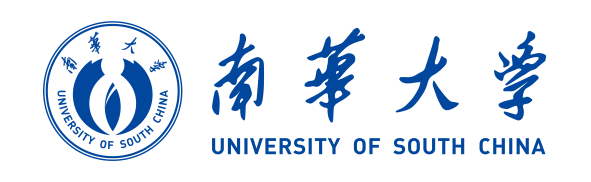 